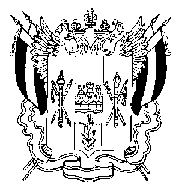 ПРАВИТЕЛЬСТВО РОСТОВСКОЙ ОБЛАСТИ ПОСТАНОВЛЕНИЕот 26.12.2013 № 869г. Ростов-на-ДонуО территориальной программе государственных гарантий бесплатногооказания гражданам медицинской помощи в Ростовской области на 2014 год и на плановый период 2015 и 2016 годовВ соответствии с  пунктом  3  части  1  статьи  16  Федерального  закона от 21.11.2011 № 323-ФЗ «Об основах охраны здоровья граждан в Российской Федерации»,     постановлением     Правительства      Российской      Федерации от 18.10.2013 № 932 «О программе государственных гарантий бесплатного оказания гражданам медицинской помощи на 2014 год и на плановый период 2015 и 2016 годов» Правительство Ростовской области п о с т а н о в л я е т:Утвердить территориальную программу государственных гарантий бесплатного оказания гражданам медицинской помощи в Ростовской области на 2014 год и на плановый период 2015 и 2016 годов согласно приложению.Рекомендовать главам муниципальных образований Ростовской области:Для обеспечения реализации установленных законодательством бюджетных полномочий в сфере здравоохранения использовать собственные материальные ресурсы и финансовые средства в случаях и порядке, предусмотренных законодательством Ростовской области и уставом муниципального образования.Привести структуру медицинских организаций муниципального подчинения в соответствие с финансовыми условиями их функционирования в рамках реализации территориальной программы государственных гарантий бесплатного оказания гражданам медицинской помощи в Ростовской области на 2014 год и на плановый период 2015 и 2016 годов.Министерству финансов Ростовской области (Федотова Л.В.) учесть положения настоящего постановления при исполнении областного бюджета на 2014 год и на плановый период 2015 и 2016 годов.Постановление вступает в силу со дня его официального опубликования и применяется к правоотношениям, возникшим с 1 января 2014 г.Контроль  за  выполнением  постановления  возложить  на  заместителя Губернатора Ростовской области Бондарева С.Б.ГубернаторРостовской области	                                                             В.Ю. ГолубевПостановление вносит министерство здравоохранения Ростовской областиПриложение   к постановлению ПравительстваРостовской области от 26.12.2013 № 869ТЕРРИТОРИАЛЬНАЯ ПРОГРАММАгосударственных гарантий бесплатного оказания гражданам медицинской помощи в Ростовской области на 2014 год и на плановый период 2015 и 2016 годовОбщие положенияТерриториальная программа государственных гарантий бесплатного оказания гражданам медицинской помощи в Ростовской области на 2014 год и на плановый период 2015 и 2016 годов (далее – территориальная программа государственных гарантий) определяет виды, формы и условия оказания бесплатной медицинской помощи, перечень заболеваний и состояний, оказание медицинской помощи при которых осуществляется бесплатно, категории граждан, оказание медицинской помощи которым осуществляется бесплатно, средние нормативы объема медицинской помощи, средние нормативы финансовых затрат на единицу объема медицинской помощи, средние подушевые нормативы финансового обеспечения, порядок формирования и структуру тарифов на медицинскую помощь и способы ее оплаты, а также предусматривает критерии качества и доступности медицинской помощи, предоставляемой гражданам на территории Ростовской области бесплатно  за счет средств бюджетов всех уровней и средств обязательного медицинского страхования (далее – ОМС).Территориальная программа государственных гарантий утверждается с целью:обеспечения сбалансированности обязательств государства по предоставлению медицинской помощи и выделяемых для этого финансовых средств, исходя из обоснованной потребности населения в видах и объемах медицинской помощи и нормативов затрат на ее оказание;повышения эффективности использования ресурсов здравоохранения.Территориальная программа государственных гарантий сформирована на основе следующих принципов:обоснования потребности в медицинской помощи гражданам на территории Ростовской области, исходя из особенностей демографического состава, заболеваемости населения, сложившихся уровней госпитализации и посещаемости в медицинских организациях;соответствия объемов медицинской помощи федеральным нормативам; соответствия объемов  медицинской помощи  мощности  и  возможностяммедицинских организаций на территории Ростовской области;равнодоступности оказания медицинской помощи с учетом порядков оказания медицинской помощи и на основе стандартов медицинской помощи.В рамках территориальной программы государственных гарантий устанавливаются:целевые значения критериев доступности медицинской помощи в соответствии с критериями, установленными программой государственных гарантий бесплатного оказания гражданам медицинской помощи (раздел III);перечень заболеваний (состояний) и перечень видов медицинской помощи, оказываемой гражданам без взимания с них платы за счет бюджетных ассигнований бюджета субъекта Российской Федерации и средств бюджета территориального фонда обязательного медицинского страхования (раздел II);порядок и условия предоставления медицинской помощи, в том числе сроки ожидания медицинской помощи, оказываемой  в  плановом  порядке (раздел III);порядок реализации установленного законодательством Российской Федерации права внеочередного оказания медицинской помощи отдельным категориям граждан в медицинских организациях, находящихся на территории субъекта Российской Федерации (раздел III);перечень лекарственных препаратов, отпускаемых населению в соответствии с Перечнем групп населения и категорий заболеваний, при амбулаторном лечении которых лекарственные средства и изделия медицинского назначения отпускаются по рецептам врачей бесплатно, а также в соответствии с Перечнем групп населения, при амбулаторном лечении которых лекарственные средства отпускаются по рецептам врачей с пятидесятипроцентной скидкой (раздел III);перечень медицинских организаций, участвующих в реализации территориальной  программы   государственных   гарантий   бесплатного оказания гражданам медицинской помощи (раздел III);объем медицинской помощи, оказываемой в рамках территориальной программы государственных гарантий бесплатного оказания гражданам медицинской помощи в соответствии с законодательством  Российской Федерации об обязательном медицинском страховании (раздел VI);объем медицинской помощи в расчете на одного жителя, стоимость объема медицинской помощи с учетом условий ее оказания, подушевой норматив финансирования (разделы VI, VII);перечень мероприятий по профилактике заболеваний и формированию здорового образа жизни, осуществляемых в рамках территориальной программы государственных гарантий бесплатного оказания гражданам медицинской помощи (раздел III).В рамках территориальной программы государственных гарантий за счет бюджетных ассигнований соответствующих бюджетов и средств обязательного медицинского страхования осуществляется финансовое обеспечение проведения осмотров врачами и диагностических исследований в целях медицинского освидетельствования лиц, желающих усыновить (удочерить), взять под опеку (попечительство), в приемную или патронатную семью детей, оставшихся без попечения родителей, а также оказания медицинской помощи гражданам припостановке их на воинский учет, призыве или поступлении на военную службу или приравненную к ней службу по контракту, поступлении в военные профессиональные организации или военные образовательные организации высшего образования, призыве на военные сборы, а также при направлении на альтернативную гражданскую службу, за исключением медицинского освидетельствования в целях определения годности граждан к военной или приравненной к ней службе.Виды и формы медицинской помощи, оказываемой бесплатно в рамках территориальной программы государственных гарантийНа территории Ростовской области в рамках территориальной программы государственных гарантий гражданам бесплатно предоставляются:первичная медико-санитарная помощь, в том числе первичная доврачебная, первичная врачебная и первичная специализированная;специализированная, в том числе высокотехнологичная, медицинская помощь;скорая, в том числе скорая специализированная, медицинская помощь; паллиативная медицинская помощь в медицинских организациях.Первичная медико-санитарная помощь является основой системы оказания медицинской помощи и включает в себя мероприятия по профилактике, диагностике, лечению заболеваний и состояний, медицинской реабилитации, наблюдению за течением беременности, формированию здорового образа жизни и санитарно-гигиеническому просвещению населения.Первичная медико-санитарная помощь оказывается бесплатно в амбулаторных условиях и в условиях дневного стационара, в плановой и неотложной форме.Первичная доврачебная медико-санитарная помощь оказывается фельдшерами, акушерами и другими медицинскими работниками со средним медицинским образованием.Первичная врачебная медико-санитарная помощь оказывается врачами- терапевтами, врачами-терапевтами участковыми, врачами-педиатрами, врачами- педиатрами участковыми и врачами общей практики (семейными врачами).Первичная специализированная медико-санитарная помощь оказывается врачами-специалистами, включая врачей-специалистов медицинских организаций, оказывающих специализированную, в том числе высокотехнологичную медицинскую помощь.Специализированная, в том числе высокотехнологичная, медицинская помощь оказывается бесплатно в стационарных условиях и в условиях дневного стационара врачами-специалистами и включает в себя профилактику, диагностику и лечение заболеваний и состояний (в том числе в период беременности, родов и послеродовой период), требующих использования специальных методов и сложных медицинских технологий, а также медицинскую реабилитацию.Высокотехнологичная медицинская помощь является частью специализированной медицинской помощи и включает в себя применение новыхсложных и (или) уникальных методов лечения, а также ресурсоемких методов лечения с научно доказанной эффективностью, в том числе клеточных технологий, роботизированной техники, информационных технологий и методов генной инженерии, разработанных на основе достижений медицинской науки и смежных отраслей науки и техники.Высокотехнологичная медицинская помощь оказывается медицинскими организациями в соответствии с перечнем видов высокотехнологичной медицинской помощи, утверждаемым Министерством здравоохранения Российской Федерации.Скорая, в том числе скорая специализированная, медицинская помощь оказывается гражданам в экстренной или неотложной форме вне медицинской организации, а также в амбулаторных и стационарных условиях при заболеваниях, несчастных случаях, травмах, отравлениях и других состояниях, требующих срочного медицинского вмешательства.Скорая, в том числе скорая специализированная, медицинская помощь медицинскими организациями государственной и муниципальной систем здравоохранения оказывается гражданам бесплатно.При оказании скорой медицинской помощи в случае необходимости осуществляется медицинская эвакуация, представляющая собой транспортировку граждан в целях спасения жизни и сохранения здоровья (в том числе лиц, находящихся на лечении в медицинских организациях, в которых отсутствует возможность оказания необходимой медицинской помощи при угрожающих жизни состояниях, женщин в период беременности, родов, послеродовой период и новорожденных, лиц, пострадавших в результате чрезвычайных ситуаций и стихийных бедствий).Медицинская эвакуация осуществляется выездными бригадами скорой медицинской помощи с проведением во время транспортировки мероприятий по оказанию медицинской помощи, в том числе с применением медицинского оборудования.Паллиативная медицинская помощь оказывается бесплатно в стационарных условиях медицинскими работниками, прошедшими обучение по оказанию такой помощи, и представляет собой комплекс медицинских вмешательств, направленных на избавление от боли и облегчение других тяжелых проявлений заболевания в целях улучшения качества жизни больных граждан.Медицинская помощь оказывается в следующих формах:экстренная – медицинская помощь, оказываемая при внезапных острых заболеваниях, состояниях, обострении хронических заболеваний, представляющих угрозу жизни пациента;неотложная – медицинская помощь, оказываемая при внезапных острых заболеваниях, состояниях, обострении хронических заболеваний без явных признаков угрозы жизни пациента;плановая – медицинская помощь, которая оказывается при проведении профилактических мероприятий, при заболеваниях и состояниях, не сопровождающихся угрозой жизни пациента, не требующих экстренной и неотложной медицинской помощи, отсрочка оказания которой на определенноевремя не повлечет за собой ухудшение состояния пациента, угрозу его жизни и здоровью.При оказании в рамках территориальной программы государственных гарантий первичной медико-санитарной помощи в условиях дневного стационара и в неотложной форме, специализированной, в том числе высокотехнологичной, медицинской помощи, скорой, в том числе специализированной, медицинской помощи, паллиативной медицинской помощи в стационарных условиях осуществляется обеспечение граждан лекарственными препаратами для медицинского применения, включенными в перечень жизненно необходимых и важнейших лекарственных препаратов в соответствии с Федеральным законом от 12.12.2010 № 61-ФЗ «Об обращении лекарственных средств», и медицинскими изделиями, которые предусмотрены стандартами медицинской помощи, утвержденными в соответствии с действующим законодательством.Перечисленные выше виды и формы медицинской помощи оказываются гражданам бесплатно при заболеваниях и состояниях, указанных в таблице № 1, с соблюдением условий оказания медицинской помощи, предусмотренных разделами III и IV территориальной программы государственных гарантий.ГРУППЫзаболеваний и состояний, оказаниеТаблица № 1медицинской помощи при которых осуществляется бесплатноПримечание. Используемые сокращения:ГБУ  РО  «ОДБ»  –  государственное  бюджетное  учреждение  Ростовской области «Областная детская больница»;ГБУ  РО  «ПЦ»  –  государственное  бюджетное  учреждение  Ростовской области «Перинатальный центр»;МКБ-10 – международная классификация болезней 10-го пересмотра.Отдельным категориям граждан:проводится диспансеризация и профилактические медицинские осмотры в соответствии с порядками, утверждаемыми Министерством здравоохранения Российской Федерации, включая взрослое население в возрасте 18 лет и старше, в том числе работающих и неработающих граждан, обучающихся в образовательных организациях по очной форме; а также пребывающих в стационарных учреждениях детей-сирот и детей, находящихся в трудной жизненной ситуации, детей-сирот и детей, оставшихся без попечения родителей, в том числе усыновленных (удочеренных), принятых под опеку (попечительство), в приемную или патронатную семью, и другие категории.Порядок и условия предоставления медицинской помощи, критерии доступности и качества медицинской помощи, оказываемойбесплатно в рамках территориальной программы государственных гарантийОбщие положения.Условия и порядок предоставления бесплатной медицинской помощи гражданам на территории Ростовской области в рамках территориальной программы государственных гарантий распространяются на все медицинские организации,  участвующие  в  реализации  территориальной  программы  ОМС, а также на государственные и муниципальные учреждения, оказывающие медицинскую помощь, финансируемую за счет средств соответствующих бюджетов.Медицинская помощь гражданам оказывается медицинскими организациями, имеющими соответствующую лицензию.Медицинская помощь гражданам предоставляется:учреждениями и структурными подразделениями скорой медицинской помощи (скорая медицинская помощь);амбулаторно-поликлиническими учреждениями и другими медицинскими организациями или их соответствующими структурными подразделениями и дневными стационарами всех типов (амбулаторная медицинская помощь);больничными учреждениями и другими медицинскими организациями или их соответствующими структурными подразделениями (стационарная медицинская помощь).Амбулаторная медицинская помощь предоставляется гражданам при заболеваниях, травмах, отравлениях и других патологических состояниях, не требующих круглосуточного медицинского наблюдения, изоляции и использования интенсивных методов лечения, а также при беременности и искусственном прерывании беременности на ранних сроках (абортах), а также включает проведение мероприятий по профилактике (в том числе диспансерному наблюдению) заболеваний.В целях повышения эффективности оказания гражданам первичной медико-санитарной помощи при острых заболеваниях и обострении хронических заболеваний, не требующих срочного медицинского вмешательства, в структуре медицинских организаций муниципальной системы здравоохранения может создаваться служба неотложной медицинской помощи.Стационарная помощь предоставляется гражданам в случае заболеваний, в том числе острых, обострениях хронических заболеваний, отравлениях, травмах, патологии беременности, родах и абортах, а также в период новорожденности, которые требуют круглосуточного медицинского наблюдения, применения интенсивных методов лечения и (или) изоляции, в том числе по эпидемическим показаниям.Мероприятия по восстановительному лечению и реабилитации больных осуществляются в амбулаторно-поликлинических и больничных учреждениях, иных медицинских организациях или их соответствующих структурных подразделениях, включая центры восстановительной медицины и реабилитации, в том числе детские, а также санатории, в том числе детские, и для детей в сопровождении родителей.В рамках территориальной программы государственных гарантий осуществляется оплата медицинских услуг, оказание которых объективно необходимо, рационально и соответствует стандартам медицинской помощи. Необходимые для конкретного больного перечень и объем лечебных и диагностических мероприятий определяются лечащим врачом (в необходимых случаях – врачебным консилиумом, врачебной комиссией) на основе указанных стандартов. Медицинские услуги, необходимость которых не установлена, выполняемые по инициативе пациента, не предусматриваются территориальной программой государственных гарантий и могут оказываться на платной основе.Выбор гражданином медицинской организации для оказания медицинской помощи в рамках территориальной программы государственных гарантий осуществляется в порядке, установленном Министерством здравоохранения Российской Федерации (приказ Министерства здравоохранения и социального развития Российской Федерации от 26.04.2012 № 406н).В медицинских организациях, оказывающих первичную медико- санитарную помощь в амбулаторных условиях плановая специализированная амбулаторная помощь оказывается врачами-специалистами по направлению участкового      врача,      врача      общей      практики      (семейного      врача), к которому прикреплен гражданин. Получение пациентом медицинской помощи на дому осуществляется при невозможности посещения поликлиники по состоянию здоровья. Посещение больного участковым врачом на дому производится в день поступления вызова в поликлинику.Первичная медико-санитарная и специализированная медицинская помощь в условиях дневного стационара оказывается пациентам с острыми и хроническими заболеваниями, состояние которых не требует круглосуточного наблюдения и интенсивных методов диагностики и лечения, а также изоляции по эпидемиологическим показаниям. Обследование и лечение пациентов в дневном стационаре в плановом порядке в рамках территориальной программы государственных гарантий осуществляется по направлению врача амбулаторно- поликлинической медицинской организации (подразделения) или врача стационара.Специализированная медицинская помощь в стационарных условиях оказывается     пациентам,     состояние     которых     требует     круглосуточногомедицинского наблюдения, соблюдения постельного режима, изоляции по эпидемиологическим показаниям.Порядок направления граждан на проведение заместительной почечной терапии методом гемодиализа и применения вспомогательных репродуктивных технологий (экстракорпорального оплодотворения) в рамках территориальной программы государственных гарантий определяется министерством здравоохранения Ростовской области.Оформление медицинской документации и направление больных для оказания специализированной медицинской помощи в медицинские организации за пределы Ростовской области осуществляются в порядке, установленном министерством здравоохранения Ростовской области.Направление  больных  в  учреждения   здравоохранения,   центры, клиники   Министерства   здравоохранения   Российской  Федерации, Российской академии медицинских наук и другие, финансируемые из федерального бюджета, оказывающие дорогостоящие (высокотехнологичные) специализированные виды медицинской помощи, осуществляет министерство здравоохранения Ростовской области в установленном порядке.Условия реализации установленного законодательством Российской Федерации права на выбор врача, в том числе врача общей практики (семейного врача) и лечащего врача (с учетом согласия врача).В	соответствии	со	статьей	21	Федерального	закона	от	21.11.2011№ 323-ФЗ «Об основах охраны здоровья граждан в Российской Федерации» при оказании гражданину медицинской помощи в рамках территориальной программы государственных гарантий он имеет право на выбор врача с учетом согласия врача.С целью реализации данного права гражданина руководитель медицинской организации оказывает гражданину содействие в порядке, установленном Министерством здравоохранения Российской Федерации (приказ Министерства здравоохранения и социального развития Российской Федерации от 26.04.2012№ 407н).Порядок реализации установленного законодательством Российской Федерации права внеочередного оказания медицинской помощи отдельным категориям граждан в медицинских организациях, находящихся на территории Ростовской области.При оказании всех видов и форм медицинской помощи в рамках территориальной программы государственных гарантий вне очереди обслуживаются больные с признаками острых заболеваний, указывающими на необходимость безотлагательного медицинского вмешательства (экстренные и неотложные показания), беременные женщины, ветераны  Великой Отечественной войны и приравненные к ним лица.Руководители медицинских организаций обеспечивают информирование граждан о порядке внеочередного оказания медицинской помощи и его соблюдение сотрудниками медицинских организаций.Порядок обеспечения граждан лекарственными препаратами, медицинскими изделиями, донорской кровью и ее компонентами, лечебным питанием, в том числе специализированными продуктами лечебного питания, помедицинским показаниям в соответствии со стандартами медицинской помощи с учетом условий и форм оказания медицинской помощи.Обеспечение лекарственными препаратами и изделиями медицинского назначения.При оказании всех видов медицинской помощи в рамках территориальной программы государственных гарантий  в  амбулаторно-поликлинических условиях       лекарственные       препараты        приобретаются        гражданами за личные средства,  за  исключением  используемых  в  процессе амбулаторного приема и выполнения диагностических и лечебных манипуляций лекарственных препаратов, входящих в перечень жизненно необходимых и важнейших лекарственных препаратов, утверждаемый Правительством Российской Федерации, а также изделий медицинского назначения в соответствии со стандартами медицинской помощи (при наличии медицинских показаний), обеспечение которыми осуществляется медицинской организацией за счет средств ОМС или средств бюджета.Обеспечение в указанных целях лекарственными препаратами и изделиями медицинского назначения, не входящими в перечень жизненно необходимых и важнейших лекарственных препаратов и не предусмотренными утвержденными стандартами медицинской помощи, допускается в случаях индивидуальной непереносимости, по жизненным показаниям и осуществляется по решению врачебной комиссии медицинской организации.Лекарственное обеспечение при амбулаторном лечении отдельных категорий граждан, имеющих право на получение государственной социальной помощи и не отказавшихся от получения социальной услуги, предусмотренной пунктом  1  части  1  статьи  62   Федерального  закона  от  17.07.1999  №  178-ФЗ«О государственной социальной помощи», осуществляется лекарственными препаратами и изделиями медицинского назначения, а также специализированными продуктами лечебного питания, входящими в перечень лекарственных препаратов, утвержденный приказами Министерства здравоохранения и социального развития Российской Федерации от 18.09.2006№ 665 «Об утверждении перечня лекарственных препаратов, в том числе перечня лекарственных препаратов, назначаемых по решению врачебной комиссии лечебно-профилактических учреждений, обеспечение которыми осуществляется в соответствии со стандартами медицинской помощи по рецептам врача (фельдшера) при оказании государственной социальной помощи в виде набора социальных услуг» и от 09.01.2007 № 1 «Об утверждении перечня изделий медицинского назначения и специализированных продуктов лечебного питания для детей-инвалидов, отпускаемых по рецептам врача (фельдшера) при оказании дополнительной бесплатной медицинской помощи отдельным категориям граждан, имеющим право на получение государственной социальной помощи», по рецептам врачей бесплатно.Лекарственное обеспечение при амбулаторном лечении следующих категорий граждан:реабилитированные лица и лица, признанные пострадавшими от политических репрессий;лица, проработавшие в тылу в период с 22 июня 1941 г. по 9 мая 1945 г. не менее шести месяцев, исключая период работы на временно оккупированных территориях СССР, либо проработавшие менее шести месяцев и награжденные орденами или медалями СССР за самоотверженный труд в годы Великой Отечественной войны осуществляется лекарственными препаратами и изделиями медицинского назначения, а также специализированными продуктами лечебного питания, входящими в перечень лекарственных препаратов, изделий медицинского назначения и специализированных продуктов лечебного питания, утвержденный постановлением Правительства Ростовской области от 01.06.2012№ 481 «Об утверждении Перечня лекарственных препаратов, изделий медицинского назначения и специализированных продуктов лечебного питания», по рецептам врачей с пятидесятипроцентной скидкой.Лекарственное обеспечение при амбулаторном лечении следующих категорий граждан:дети первых трех лет жизни, а также дети из многодетных семей в возрасте до 6 лет;отдельные группы граждан, страдающих гельминтозами;граждане, страдающие следующими  заболеваниями:  детские церебральные параличи, гепатоцеребральная дистрофия и фенилкетонурия, муковисцидоз, острая перемежающаяся порфирия, СПИД, ВИЧ-инфекция, онкологические заболевания, гематологические заболевания, лучевая болезнь, лепра, туберкулез, тяжелая форма бруцеллеза, системные хронические тяжелые заболевания кожи, бронхиальная астма, ревматизм и ревматоидный артрит, системная (острая) красная волчанка,  анкилозирующий  спондилоартрит (болезнь Бехтерева), инфаркт миокарда (первые шесть месяцев), состояние после операции по протезированию клапанов сердца, пересадка органов и тканей, диабет, гипофизарный нанизм, преждевременное половое развитие, рассеянный склероз, миастения, миопатия, мозжечковая атаксия Мари, болезнь Паркинсона, хронические урологические заболевания, сифилис, глаукома, катаракта, Аддисонова болезнь, шизофрения, эпилепсия осуществляется лекарственными препаратами и изделиями медицинского назначения, а также специализированными продуктами лечебного питания, входящими в перечень лекарственных препаратов, изделий медицинского назначения и специализированных продуктов лечебного питания, утвержденный постановлением   Правительства   Ростовской   области   от   01.06.2012   № 481«Об утверждении Перечня лекарственных препаратов, изделий медицинского назначения и специализированных продуктов лечебного питания», по рецептам врачей бесплатно.Лекарственное обеспечение граждан, страдающих заболеваниями, включенными в Перечень жизнеугрожающих и хронических прогрессирующих редких (орфанных) заболеваний, приводящих к сокращению продолжительности жизни граждан или их инвалидности, утвержденный постановлением Правительства Российской Федерации от 26.04.2012 № 403 «О порядке ведения Федерального регистра лиц, страдающих жизнеугрожающими и хроническими прогрессирующими редкими (орфанными) заболеваниями, приводящими к сокращению продолжительности жизни граждан или их инвалидности, и егорегионального сегмента», при амбулаторном лечении осуществляется по рецептам врача бесплатно, зарегистрированными в установленном порядке на территории Российской Федерации лекарственными препаратами для лечения заболеваний, включенных в Перечень, утвержденный постановлением Правительства Российской Федерации от 26.04.2012 № 403, в соответствии со стандартами медицинской помощи при наличии медицинских показаний.Обеспечение в указанных целях лекарственными препаратами и изделиями медицинского назначения, не входящими в перечень жизненно необходимых и важнейших лекарственных препаратов и не предусмотренными утвержденными стандартами медицинской помощи, допускается в случаях индивидуальной непереносимости, по жизненным показаниям и осуществляется по решению врачебной комиссии медицинской организации.Назначение и выписка лекарственных препаратов по льготным рецептам осуществляется медицинскими организациями в соответствии с действующим законодательством. Право выписки льготного рецепта предоставляется врачу (фельдшеру) на основании приказа главного врача медицинской организации. Отпуск лекарственных препаратов, изделий медицинского назначения и специализированных продуктов лечебного питания осуществляется аптечными учреждениями.При оказании всех видов медицинской помощи в рамках территориальной программы государственных гарантий (в том числе территориальной программы ОМС) в стационарных условиях и в условиях дневного стационара гражданам предоставляется бесплатное обеспечение лекарственными препаратами, входящими в перечень жизненно необходимых и важнейших лекарственных препаратов, утверждаемый Правительством Российской Федерации, а также изделиями медицинского назначения в соответствии со стандартами медицинской помощи (при наличии медицинских показаний).Обеспечение лекарственными препаратами и изделиями медицинского назначения, не входящими в перечень жизненно необходимых и важнейших лекарственных препаратов и не предусмотренными утвержденными стандартами медицинской помощи, допускается в случаях индивидуальной непереносимости, по жизненным показаниям и осуществляется по решению врачебной комиссии медицинской организации.При оказании скорой медицинской помощи осуществляется бесплатное обеспечение граждан лекарственными препаратами, включенными в перечень жизненно необходимых и важнейших лекарственных препаратов, утвержденный Правительством Российской Федерации, а также изделиями медицинского назначения в соответствии со стандартами медицинской помощи при наличии медицинских показаний.Лекарственная помощь сверх предусмотренной территориальной программой государственных гарантий предоставляется пациентам на платной основе.Обеспечение донорской кровью и ее компонентами медицинских учреждений для клинического использования при оказании медицинской помощи  в  рамках  реализации  территориальной  программы  государственныхгарантий	осуществляется	в	порядке,	установленном	министерством здравоохранения Ростовской области.При оказании медицинской помощи в рамках территориальной программы государственных гарантий в условиях стационара граждане обеспечиваются лечебным питанием бесплатно.Бесплатное обеспечение граждан лечебным питанием при оказании им медицинской помощи в условиях дневного стационара осуществляется  в дневных стационарах психиатрических (психоневрологических) и фтизиатрических учреждений, финансируемых из средств областного бюджета, и специализированных дневных стационарах (гематологическом и для детей с задержкой речи) государственного бюджетного учреждения Ростовской области«Областная детская больница».Больные, роженицы и родильницы обеспечиваются лечебным питанием в соответствии с физиологическими нормами и в пределах норм расходов на питание, заложенных в тарифы на медицинские услуги по обязательному медицинскому страхованию, и нормативных затрат на койко-день при бюджетном     финансировании.      Питание      по      расширенному      рациону, а также  питание  в  дневных  стационарах,  не  указанных  в  предыдущем абзаце, может осуществляться за счет средств хозяйствующих субъектов и личных средств граждан.Перечень мероприятий по профилактике заболеваний и формированию здорового образа жизни, осуществляемых в рамках территориальной программы государственных гарантий.В рамках территориальной программы государственных гарантий осуществляются следующие профилактические мероприятия:дополнительная диспансеризация отдельных категорий взрослого населений, работающих и неработающих, обучающихся в образовательных организациях по очной форме;ежегодная диспансеризация пребывающих в стационарных учреждениях детей-сирот и детей, находящихся в трудной жизненной ситуации, детей-сирот и детей, оставшихся без попечения родителей, в том числе усыновленных (удочеренных), принятых под опеку (попечительство), в приемную или патронатную семью, и другие категории.диспансеризация 14-летних подростков;диспансерное наблюдение беременных женщин, пациентов, взятых на диспансерный учет, в соответствии со стандартами медицинской помощи и протоколами ведения больных;проведение профилактических прививок детям в соответствии с национальным календарем прививок и медицинских осмотров несовершеннолетних в порядке, установленном  Министерством здравоохранения Российской Федерации;профилактические (в том числе комплексные) обследования, динамическое медицинское наблюдение в центрах здоровья и формирования здорового образа жизни;профилактические мероприятия, финансируемые из средств бюджета Ростовской области и бюджетов муниципальных образований, перечень которых определен государственными и муниципальными программами.Перечень медицинских организаций, участвующих в реализации территориальной программы государственных гарантий, в том числе территориальной программы обязательного медицинского страхования.* В том числе районные больницы, участковые больницы и амбулатории, фельдшерско-акушерские пункты.** Перечень подразделений, оказывающих медицинские услуги по территориальной программе ОМС, и порядок направления жителей Ростовской области       определяются       начальниками       управлений       здравоохранениямуниципальных образований (главными врачами районов). Оплата медицинских услуг производится по тарифам муниципальных медицинских учреждений.*** Перечень подразделений, оказывающих медицинские услуги по территориальной программе ОМС, и порядок направления жителей Ростовской области (в том числе для проведения гемодиализа) определяется министерством здравоохранения Ростовской области. Оплата медицинских услуг производится по тарифам государственных медицинских учреждений.**** Порядок направления жителей Ростовской области определяется министерством здравоохранения Ростовской области  и  начальниками управлений здравоохранения муниципальных образований (главными врачами районов). Оплата медицинских услуг производится по нормативам финансовых затрат на единицу объема медицинской помощи, утвержденным данным постановлением.***** Софинансирование из средств ОМС.Сроки ожидания медицинской помощи, оказываемой в плановой форме.При оказании первичной медико-санитарной  помощи  в  неотложной форме – не более 2 часов с момента обращения.Прием врачей-специалистов при оказании первичной медико-санитарной помощи в плановой форме – не более 10 рабочих дней с момента обращения.Проведение диагностических инструментальных и лабораторных исследований при оказании первичной медико-санитарной помощи в плановой форме – не более 10 рабочих дней.Проведение компьютерной томографии, магнитно-резонансной томографии и ангиографии при оказании первичной медико-санитарной помощи в плановой форме – не более 30 рабочих дней.Оказание специализированной, за исключением высокотехнологичной, медицинской помощи в стационарных условиях в плановой форме – не более 30 дней с момента выдачи лечащим врачом направления на госпитализацию (при условии обращения пациента за госпитализацией в рекомендуемые лечащим врачом сроки).При состояниях, угрожающих жизни, а также в случаях риска распространения инфекционных заболеваний пациент госпитализируется в круглосуточный стационар незамедлительно.Условия пребывания в медицинских организациях при оказании медицинской помощи в стационарных условиях, включая совместное нахождение с ребенком одного из родителей, иного члена семьи или иного законного представителя.При оказании медицинской помощи в рамках территориальной программы государственных гарантий в условиях стационара больные могут быть размещены  в  палатах  на   два   и   более   мест,   в   одноместных   палатах   – по медицинским показаниям, установленным действующим законодательством Российской Федерации. Условия пребывания повышенной комфортности могут оплачиваться дополнительно за счет личных средств граждан и других источников.Одному из родителей, иному члену семьи или иному законному представителю предоставляется право на бесплатное совместное нахождение с ребенком в медицинской организации при оказании ему медицинской помощи в стационарных условиях до достижения им возраста четырех лет, а с ребенком старше данного возраста – при наличии медицинских показаний. Плата за создание условий пребывания в стационарных условиях, в том числе за предоставление спального места и питания, с указанных лиц не взимается.Условия размещения пациентов в маломестных палатах (боксах).При оказании медицинской помощи в рамках территориальной программы государственных гарантий в условиях стационара граждане размещаются в одно- или двухместных палатах (боксах) при наличии соответствующих медицинских и (или) эпидемиологических показаний, установленных Министерством здравоохранения Российской Федерации.Порядок предоставления транспортных услуг при сопровождении медицинским работником пациента, находящегося на лечении в стационарных условиях, в случае необходимости проведения такому  пациенту диагностических исследований при отсутствии возможности их проведения медицинской организацией, оказывающей медицинскую помощь пациенту.Основанием для назначения пациенту диагностических исследований является наличие медицинских показаний к проведению данного вида исследования, в соответствии с требованиями действующих порядков оказания медицинской помощи и стандартов оказания медицинской помощи. Наличие показаний к проведению диагностических исследований пациенту с указанием конкретной медицинской организации, выполняющей требуемый вид исследований, оформляется решением врачебной комиссии с соответствующей записью в медицинской карте стационарного больного.Сопровождение  пациента  в  медицинскую  организацию   для выполнения    диагностических     исследований     осуществляется медицинским персоналом учреждения, оказывающего стационарную медицинскую помощь. В качестве сопровождающих медицинских работников могут быть врачи или средний медицинский персонал.Транспортировка пациента осуществляется санитарным транспортом медицинской организации, оказывающей пациенту стационарную медицинскую помощь в медицинскую организацию, обеспечивающую проведение требуемого вида диагностического исследования и обратно.Пациент направляется в медицинскую организацию для проведения диагностических исследований с направлением и выпиской из медицинской карты стационарного больного, содержащей: клинический диагноз, результаты проведенных инструментальных и лабораторных исследований, обоснование необходимости проведения диагностического исследования.  Направление должно содержать информацию: о паспортных данных пациента, полисе обязательного медицинского страхования; в случае направления детей – данные свидетельства о рождении, полиса обязательного медицинского страхования, паспортные данные одного из родителей.Условия и сроки диспансеризации населения для отдельных категорий граждан,  включая  подростков  и  студентов,  обучающихся  по  очной  форме,осуществляемой в рамках территориальной программы государственных гарантий, а также порядок проведения диспансеризации устанавливаются Министерством здравоохранения Российской Федерации.Целевые значения критериев доступности и качества медицинской помощи, оказываемой в рамках территориальной программы государственных гарантий, приведены в таблице № 2.Таблица № 2КРИТЕРИИдоступности и качества медицинской помощи* Показатель рассчитан в соответствии с приказом Министерства здравоохранения Российской Федерации от 18.11.2013 № 854 «Об утверждении Положения об осуществлении мониторинга формирования, экономического обоснования территориальных программ государственных гарантий бесплатного оказания гражданам медицинской помощи».Территориальная программа обязательного медицинского страхованияТерриториальная программа обязательного медицинского страхования является составной частью Территориальной программы государственных гарантий.В рамках территориальной программы ОМС в медицинских организациях, включенных в систему ОМС, оказывается первичная медико-санитарная помощь, включая профилактическую помощь, скорая медицинская помощь (включая скорую специализированную, в том числе психиатрическую), за исключением санитарно-авиационной эвакуации, специализированная медицинская помощь в следующих страховых случаях: при инфекционных и паразитарных заболеваниях (за исключением заболеваний, передаваемых половым путем, туберкулеза, ВИЧ-инфекции и СПИДА), новообразованиях, болезнях эндокринной системы, расстройствах питания и нарушениях обмена веществ, болезнях нервной системы, болезнях крови, кроветворных органов и отдельных нарушениях, вовлекающих иммунный механизм, болезнях глаза и его придаточного аппарата, болезнях уха и сосцевидного отростка,  болезнях системы кровообращения, болезнях органов дыхания, болезнях органов пищеварения, болезнях мочеполовой системы, болезнях кожи и подкожной клетчатки (за исключением медицинской помощи, оказываемой в специализированных учреждениях здравоохранения), болезнях костно- мышечной системы и соединительной ткани, заболеваниях зубов и полости рта, при беременности, родах и в послеродовом периоде, при абортах, при отдельных состояниях, возникающих в перинатальном периоде, травмах, отравлениях и некоторых других последствиях воздействия внешних причин, врожденных аномалиях   (пороках   развития),  деформациях   и   хромосомных   нарушениях, а также при психических расстройствах и расстройствах поведения, возникающих у детей (жителей Ростовской области) в перинатальном периоде, при лечении в ГБУ РО «ОДБ» и диагностике в медико-генетических консультациях.В рамках территориальной программы ОМС осуществляется финансовое обеспечение мероприятий по диспансеризации отдельных категорий граждан, по профилактике заболеваний (проведение профилактических прививок и медицинских осмотров несовершеннолетних,  комплексных  и профилактических обследований в центрах здоровья), диспансерному наблюдению, в том числе здоровых детей, включая расходы на содержание медицинского персонала, обслуживающего дошкольные и школьные учреждения образования, и лекарственное обеспечение медицинских кабинетов дошкольных и школьных учреждений образования, услуг по профилактике абортов в медицинских организациях, включенных в систему ОМС, применению вспомогательных репродуктивных технологий (экстракорпорального оплодотворения), проведению заместительной почечной терапии методом гемодиализа, медицинскому обследованию граждан, подлежащих призыву на действительную   военную   службу,   и   иных   категорий  военнообязанных,  заисключением медицинского освидетельствования в целях определения годности граждан к военной службе.Отношения субъектов и участников ОМС на территории Ростовской области регулируются федеральным и областным законодательством об обязательном медицинском страховании. Территориальная программа ОМС реализуется на основе договоров, заключенных между участниками ОМС.Механизм финансирования территориальной программы ОМС регламентируется законодательством Российской Федерации и Ростовской области об обязательном медицинском страховании.При реализации территориальной программы обязательного медицинского страхования в Ростовской области применяются эффективные способы оплаты медицинской помощи, ориентированные на результат деятельности медицинских организаций при:оплате медицинской помощи, оказанной в амбулаторных условиях, – за единицу объема медицинской помощи: за медицинскую услугу, за посещение, за обращение (законченный случай) в сочетании с оплатой по подушевому нормативу финансирования на прикрепившихся лиц;оплате медицинской помощи,  оказанной  в  стационарных  условиях,  – за законченный случай лечения заболевания, включенного в соответствующую группу заболеваний (клинико-статистические группы заболеваний);оплате медицинской помощи, оказанной в условиях  дневного стационара, – за законченный случай лечения заболевания (клинико- статистические группы заболеваний);оплате скорой медицинской помощи, оказанной вне медицинской организации   (по   месту    вызова    бригады    скорой,    в    том    числе скорой  специализированной  медицинской  помощи,  а   также   в транспортном средстве при медицинской эвакуации) – по подушевому нормативу финансирования в сочетании с оплатой  за  вызов  скорой медицинской помощи (используется при оплате скорой медицинской помощи, оказанной застрахованным лицам за пределами субъекта Российской Федерации, на территории которого выдан полис обязательного медицинского страхования).Тарифы на оплату медицинской помощи по обязательному медицинскому страхованию устанавливаются тарифным соглашением между Правительством Ростовской области, Территориальным фондом обязательного медицинского страхования Ростовской области, представителями страховых медицинских профессиональных некоммерческих организаций, профессиональных медицинских ассоциаций, профессиональных союзов медицинских работников.Структура тарифа на оплату медицинской помощи по ОМС включает в себя расходы на заработную плату, начисления на оплату труда, прочие выплаты, приобретение лекарственных средств, расходных материалов, продуктов питания, мягкого инвентаря, медицинского инструментария, реактивов и химикатов, прочих материальных запасов, расходы на оплату стоимости лабораторных и инструментальных исследований, проводимых в других учреждениях (при отсутствии в медицинской организации лаборатории и диагностического оборудования), организацию питания (при отсутствии организованного питания в медицинской организации), расходы на оплату услугсвязи, транспортных услуг, коммунальных услуг, работ и услуг по содержанию имущества, расходы на арендную плату за пользование имуществом, оплату программного обеспечения и прочих услуг, социальное обеспечение работников медицинских организаций, установленное законодательством Российской Федерации, прочие расходы, расходы на приобретение оборудования стоимостью до ста тысяч рублей за единицу.Условиями оплаты медицинской помощи за счет средств ОМС являются: наличие медицинских услуг в территориальной программе ОМС;оказание медицинских услуг в медицинской организации, имеющей лицензию и включенную в перечень медицинских организаций, оказывающих медицинскую помощь в системе ОМС, согласно пункту 6.1 раздела III настоящей Территориальной программы государственных гарантий;наличие действующего договора с этой медицинской организацией на предоставление медицинских услуг по ОМС;оказание медицинских услуг лицу, застрахованному по ОМС в соответствии с законодательством Российской Федерации, наличие у пациента действительного на момент оказания медицинской помощи полиса ОМС.В случае, когда гражданам Российской Федерации, застрахованным по ОМС, оказывается экстренная или неотложная медицинская помощь, предусмотренная территориальной программой ОМС, отсутствие на руках у пациента полиса ОМС не может быть причиной отказа в ее бесплатном оказании.Медицинская помощь в медицинских организациях Российской Федерации, расположенных за пределами Ростовской области, может быть оплачена из средств ОМС только в рамках базовой программы ОМС, утверждаемой Правительством Российской Федерации (плановая – при наличии направления министерства здравоохранения Ростовской области), в соответствии с действующими договорами ОМС и установленным порядком финансовых расчетов между территориальными фондами ОМС за медицинскую помощь, оказанную за пределами территорий страхования.Виды медицинской помощи и затраты, финансовое обеспечение которых осуществляетсяза счет средств бюджетных ассигнованийЗа счет средств бюджетных ассигнований федерального бюджета осуществляется:оказание высокотехнологичной медицинской помощи в медицинских организациях в соответствии с государственным заданием, сформированным в порядке, определяемом Министерством  здравоохранения  Российской Федерации;обеспечение жителей Ростовской области лекарственными препаратами, предназначенными для лечения больных злокачественными новообразованиями лимфоидной, кроветворной и родственных им тканей по перечню заболеваний, утверждаемому Правительством Российской Федерации, гемофилией, муковисцидозом,    гипофизарным    нанизмом,    болезнью   Гоше,    рассеяннымсклерозом, а также после трансплантации органов и (или) тканей, по перечню лекарственных препаратов, утверждаемому Правительством Российской Федерации;оказание логистических услуг;оказание государственной социальной помощи отдельным категориям граждан в виде набора социальных услуг в части обеспечения необходимыми лекарственными препаратами, изделиями медицинского назначения, а также специализированными продуктами лечебного питания для детей-инвалидов;медицинская помощь военнослужащим, гражданам, призванным на военные сборы, аттестованным служащим Министерства внутренних дел Российской Федерации, Федеральной службы безопасности Российской Федерации, Федеральной пограничной службы и других органов государственной власти, освобожденных от уплаты взносов по ОМС;медицинская помощь, оказываемая лицам, задержанным, заключенным под стражу, отбывающим наказание в местах лишения свободы либо административный арест.За счет средств бюджетных ассигнований бюджета Ростовской области осуществляется финансовое обеспечение:первичной медико-санитарной и специализированной медицинской помощи в части медицинской помощи при заболеваниях, не включенных в территориальную программу ОМС (заболевания, передаваемые половым путем, болезни кожи и подкожной клетчатки (медицинская помощь, оказываемая в кожно-венерологическом диспансере), туберкулез, ВИЧ-инфекция и СПИД, психические расстройства и расстройства поведения, в том числе связанные с употреблением психоактивных веществ, включая профилактические осмотры несовершеннолетних в целях раннего (своевременного) выявления немедицинского потребления наркотических и психотропных веществ), а также в части расходов, не включенных в структуру тарифов на оплату медицинской помощи, предусмотренную в территориальной программе обязательного медицинского страхования;высокотехнологичной медицинской помощи, оказываемой в медицинских организациях Ростовской области, правила финансового обеспечения которой определяются высшим исполнительным органом государственной власти Ростовской области;дорогостоящих видов медицинской помощи в части обеспечения слухопротезирования населению Ростовской области;реабилитационной медицинской помощи после стационарного лечения для жителей Ростовской области в условиях пребывания в санатории;паллиативной медицинской помощи в домах ребенка; зарегистрированными в установленном порядке на территории РоссийскойФедерации лекарственными препаратами для лечения заболеваний, включенных в перечень жизнеугрожающих и хронических прогрессирующих редких (орфанных) заболеваний, приводящих к сокращению продолжительности жизни гражданина или его инвалидности;лекарственными препаратами в соответствии с перечнем групп населения и  категорий  заболеваний,  при  амбулаторном  лечении  которых  лекарственныепрепараты и изделия медицинского назначения отпускаются по рецептам врачей бесплатно, с учетом лекарственных препаратов, предусмотренных перечнем жизненно необходимых и важнейших лекарственных препаратов, утверждаемым Правительством Российской Федерации;лекарственными препаратами в соответствии с перечнем групп населения, при амбулаторном лечении которых лекарственные препараты отпускаются по рецептам врачей с 50-процентной скидкой.Кроме того, за счет бюджетных ассигнований бюджета Ростовской области в установленном порядке оказывается медицинская помощь и предоставляются иные услуги (работы) в государственных учреждениях здравоохранения Ростовской области, входящих в номенклатуру учреждений здравоохранения, утверждаемую Министерством здравоохранения Российской Федерации (домах ребенка, включая специализированные, санаториях, станции переливания крови, бюро судебно-медицинской экспертизы, патолого-анатомическом бюро, медицинском информационно-аналитическом центре, центре медицинского мобилизационных резервов «Резерв» Ростовской области, которые не участвуют в реализации территориальной программы ОМС), дезинфекционной станции), а также осуществляются расходы на проведение мероприятий в рамках государственных  программ  Ростовской  области  («Развитие  здравоохранения»,«Обеспечение   общественного   порядка   и   противодействие   преступности»,«Энергоэффективность и развитие энергетики», «Информационное общество»).За счет бюджетных ассигнований местных бюджетов осуществляется финансовое обеспечение:реализации соответствующих государственных полномочий Ростовской области в сфере охраны здоровья, переданных органам  местного самоуправления;медицинской  помощи,  предоставляемой  патолого-анатомическими  бюро(отделениями);паллиативной медицинской помощи, медицинской помощи, предоставляемой хосписами, домами (отделениями) сестринского ухода;медицинской помощи, оказываемой санаториями; медицинской помощи, оказываемой ВИЧ-инфицированным.В рамках реализации органами местного самоуправления государственных полномочий Ростовской области в сфере охраны здоровья финансируются расходы на заработную плату, начисления на оплату труда, приобретение лекарственных средств, расходных материалов, продуктов питания, мягкого инвентаря, медицинского инструментария, реактивов и химикатов, оплату стоимости лабораторных и инструментальных исследований, проводимых в других учреждениях (при отсутствии в медицинской организации лаборатории и диагностического оборудования), организацию питания (при отсутствии организованного питания в медицинской организации), оплату услуг связи, оплату транспортных услуг, оплату программного обеспечения, приобретение оборудования стоимостью до ста тысяч рублей за единицу.В пределах полномочий, установленных законодательством Российской Федерации   органам   местного   самоуправления   Ростовской   области,   длямуниципальных учреждений, имеющих право на осуществление медицинской деятельности, финансируются расходы на:создание условий для оказания медицинской помощи населению, включая расходы по проведению капитального ремонта имущества, находящегося в собственности муниципальных образований, приобретение оборудования и автотранспорта, основных средств стоимостью свыше ста тысяч рублей за единицу;организацию профессиональной подготовки, переподготовки  и повышению квалификации работников муниципальных учреждений;профилактику терроризма и экстремизма, а также минимизацию и (или)ликвидацию последствий проявлений терроризма;осуществление мероприятий, предусмотренных Федеральным законом от20.07.2012 № 125-ФЗ «О донорстве крови и ее компонентов».реализацию муниципальных программ, включая мероприятия по санитарно-гигиеническому просвещению населения и пропаганде донорства крови и (или) ее компонентов, профилактике, раннему выявлению и лечению заболеваний, снижению материнской и младенческой  смертности, формированию у детей и их родителей мотивации к здоровому образу жизни, обеспечению детей лекарственными препаратами, специализированными продуктами лечебного питания, медицинскими изделиями.Территориальные нормативы объемов медицинской помощи, оказываемой гражданам бесплатно в рамкахтерриториальной программы государственных гарантийНормативы объемов медицинской помощи по ее видам в целом по территориальной программе государственных гарантий рассчитываются в единицах объема на одного жителя Ростовской области в год, по территориальной программе ОМС – на одно застрахованное лицо.Расчет территориальных нормативов объемов медицинской помощи, используемых при планировании обеспечения бесплатной медицинской помощью граждан Российской Федерации на территории Ростовской области, произведен в соответствии с постановлением Правительства Российской Федерации от 18.10.2013 № 932 «О Программе государственных гарантий бесплатного оказания гражданам Российской Федерации медицинской помощи на 2014 год и на плановый период 2015 и 2016 годов» и представлен в таблицах№ 3 и № 4.Таблица № 3ОБЪЕМЫмедицинской помощи в стационарных условияхпо профилям медицинской помощи (на 1000 жителей) на 2014 – 2016 годыТаблица № 4ОБЪЕМЫамбулаторно-поликлинической помощи на 2014 – 2016 годыГосударственное задание на оказание государственных услуг учреждениями здравоохранения Ростовской области, финансовое обеспечение которых осуществляется за счет средств бюджета Ростовской области, формируется в порядке, установленном  Правительством  Ростовской  области (за   исключением   государственного   казенного   учреждения   здравоохранения«Центр медицинский мобилизационных резервов «Резерв» Ростовской области, государственного казенного учреждения Ростовской области санатория «Голубая дача»,     государственного     бюджетного     учреждения     Ростовской    области«Дезинфекционная станция»).В рамках осуществления органами местного самоуправления государственных полномочий Ростовской области по решению вопросов организации оказания медицинской помощи формируется муниципальное задание на оказание муниципальных услуг муниципальными учреждениями, имеющими право на осуществление медицинской деятельности, в порядке, установленном администрацией муниципального образования.Объемы медицинской помощи по программе ОМС, установленные в соответствии с территориальными нормативами, распределяются между медицинскими организациями и страховыми медицинскими организациями решением Комиссии по разработке территориальной программы ОМС в Ростовской области в соответствии с действующим законодательством.Решение о корректировке объемов медицинской помощи, установленных для медицинских организаций в рамках территориальной программы ОМС, принимает Комиссия по разработке территориальной программы ОМС в Ростовской области на основании предложений от руководителей медицинских организаций, согласованных с руководителями муниципальных органов управления здравоохранением (а в случае их отсутствия – главными врачами центральных районных (городских) больниц).Территориальные нормативы финансовых затрат и расчет затрат на реализацию территориальнойпрограммы государственных гарантийСредние нормативыфинансовых затрат на единицу объема медицинской помощи, средние подушевые нормативы финансирования, способы оплаты медицинской помощи, порядок формирования и структура тарифа на оплату медицинской помощиСредние нормативы финансовых затрат на единицу объема медицинской помощи, оказываемой в соответствии с территориальной программой, рассчитаны исходя из расходов на ее оказание и на 2014 год составляют:на 1 вызов скорой медицинской помощи за счет средств обязательного медицинского страхования – 1 507,4 рубля;на 1 посещение с профилактической целью при оказании медицинской помощи     в     амбулаторных     условиях     медицинскими      организациями (их структурными подразделениями):за счет средств областного бюджета – 309,05 рубля;за счет средств обязательного медицинского страхования – 318,4 рубля;на 1 обращение по поводу заболевания при оказании медицинской помощи в          амбулаторных          условиях          медицинскими          организациями (их структурными подразделениями):за счет средств областного бюджета – 819,31 рубля;за счет средств обязательного медицинского страхования – 932,8 рубля;на одно посещение при оказании медицинской помощи в неотложной форме в амбулаторных условиях за счет средств обязательного медицинского страхования – 407,6 рубля;на 1 пациенто-день лечения в условиях дневных стационаров: за счет средств областного бюджета – 361,33 рубля;за счет средств обязательного медицинского страхования (без учета применения вспомогательных репродуктивных технологий (экстракорпорального оплодотворения) – 946,45 рубля;на 1 случай применения вспомогательных репродуктивных технологий (экстракорпорального оплодотворения) за счет средств обязательного медицинского страхования – 113 109,0 рубля;на 1 случай госпитализации в медицинских организациях (их структурных подразделениях), оказывающих медицинскую помощь в стационарных условиях:за счет средств областного бюджета – 62 403,24 рубля;за счет средств обязательного медицинского страхования – 19 186,2 рубля.На 1 койко-день в медицинских организациях (их структурных подразделениях), оказывающих паллиативную медицинскую помощь в стационарных условиях (включая  больницы  сестринского  ухода  (хосписы) за счет средств бюджета, – 809,91 рубля.Средние нормативы финансовых затрат на единицу объема медицинской помощи, оказываемой в соответствии с Программой, на 2015 и 2016 годы составляют:на 1 вызов скорой медицинской помощи за счет средств обязательного медицинского  страхования  –  1  582,8  рубля  на  2015  год,  1  635,6  рубля  –на 2016 год;на 1 посещение с профилактической целью при оказании медицинской помощи     в     амбулаторных     условиях     медицинскими      организациями (их структурными подразделениями) за счет средств бюджета: 348,17 рубля на 2015 год, 394,12 рубля – на 2016 год; за счет средств обязательного медицинского страхования: 351,0 рубля на 2015 год, 355,5 рубля – на 2016 год;на 1 обращение по поводу заболевания при оказании медицинской помощи в          амбулаторных          условиях          медицинскими          организациями (их структурными подразделениями) за счет средств бюджета – 921,01 рубля на 2015  год,  1  040,39  рубля  –  на  2016  год;  за  счет  средств  обязательногомедицинского  страхования  –  1  023,2  рубля  на  2015  год,  1  066,5  рубля  –на 2016 год;на 1 посещение при оказании медицинской помощи в неотложной форме в амбулаторных условиях за счет средств обязательного медицинского страхования – 449,3 рубля на 2015 год, 452,2 рубля – на 2016 год;на 1 пациенто-день лечения в условиях дневных стационаров за счет средств бюджета 401,4 рубля на 2015 год, 445,25 рубля – на 2016 год, за счет средств обязательного медицинского страхования (без учета применения вспомогательных репродуктивных технологий (экстракорпорального оплодотворения) 1 010,45 рубля на 2015 год, 1 048,48 рубля – на 2016 год;на 1 случай применения вспомогательных репродуктивных технологий (экстракорпорального оплодотворения) за счет средств обязательного медицинского  страхования  119  982,0  рубля  на  2015  год,  125  962,0  рубля  –на 2016 год;на 1 случай госпитализации в медицинских организациях (их структурных подразделениях), оказывающих медицинскую помощь в стационарных условиях, за счет  средств  бюджета  68  293,57  рубля  на  2015  год,  75  180,47  рубля  – на  2016  год;  за   счет   средств   обязательного   медицинского   страхования 21 481,6 рубля на 2015 год, 23 161,6 рубля – на 2016 год;на 1 койко-день в медицинских организациях (их структурных подразделениях), оказывающих паллиативную медицинскую помощь в стационарных условиях (включая больницы сестринского ухода), за счет средств бюджета 948,17 рубля на 2015 год, 1 069,99 рубля – на 2016 год.Средние подушевые нормативы финансирования, предусмотренные Программой (без учета расходов федерального бюджета), составляют:в 2014 году – 9 485,47 рубля, в том числе:за счет средств областного бюджета – 1 864,9 рубля;за счет средств обязательного медицинского страхования – 7 620,57 рубля; в 2015 году – 10 464,53 рубля, в том числе:за счет средств областного бюджета – 1 896,96 рубля;за счет средств обязательного медицинского страхования – 8 567,57 рубля; в 2016 году – 11 146,96 рубля, в том числе:за счет средств областного бюджета – 2 049,06 рубля;за счет средств обязательного медицинского страхования – 9 097,9 рубля.Подушевые нормативы финансового обеспечения, предусмотренные территориальной программой государственных гарантий, отражают размер бюджетных ассигнований и средств обязательного медицинского страхования, необходимых для компенсации затрат по предоставлению бесплатной медицинской помощи в расчете на одного жителя Ростовской области в год, за счет средств обязательного медицинского страхования – на одно застрахованное лицо в год.Финансовое обеспечение территориальной программы государственных гарантий в части расходных обязательств Ростовской области осуществляется в объемах, предусмотренных консолидированным бюджетом Ростовской области на соответствующий период.Финансовое обеспечение территориальной программы ОМС осуществляется в объемах, предусмотренных бюджетом  территориального фонда обязательного медицинского страхования Ростовской области на соответствующий период.Финансовое обеспечение содержания медицинских организаций и их подразделений,   не   оказывающих   медицинскую   помощь   в   соответствии с территориальной программой государственных гарантий (при невыполнении функций по оказанию медицинских услуг в рамках территориальной программы государственных гарантий, в том числе при закрытии на ремонт и по другим причинам, или при оказании услуг сверх объемов, предусмотренных территориальной программой государственных гарантий, – в части расходов на оказание таких услуг), осуществляется собственником медицинской организации.УТВЕРЖДЕННАЯ СТОИМОСТЬтерриториальной программы государственных гарантий бесплатного оказания гражданам медицинской помощи в Ростовской области на 2014 год по условиям ее предоставленияТаблица № 5*  Объем  ассигнований  будет  уточнен  после  принятия  решений  органами  местного  самоуправления  о  бюджете на 2014 год.Примечание.X – данные графы не подлежат заполнению.Таблица № 6УТВЕРЖДЕННАЯ СТОИМОСТЬтерриториальной программы государственных гарантий бесплатного оказания гражданам медицинской помощи в Ростовской области на 2015 год по условиям ее предоставленияПримечание.X – данные графы не подлежат заполнению.УТВЕРЖДЕННАЯ СТОИМОСТЬтерриториальной программы государственных гарантий бесплатного оказания гражданам медицинской помощи в Ростовской области на 2016 год по условиям ее предоставленияТаблица № 7Примечание.X – данные графы не подлежат заполнению.Таблица № 8УТВЕРЖДЕННАЯ СТОИМОСТЬтерриториальной программы государственных гарантий бесплатного оказания гражданам медицинской помощи в Ростовской областипо источникам финансового обеспечения на 2014 год и на плановый период 2015 и 2016 годовНачальник общего отделаПравительства Ростовской области	В.В. Сечков№ п/пГруппа заболеваний и состоянийКласс по МК- 10Перечень специалистов, оказывающих амбулаторно- поликлиническую помощьПеречень профилей стационарных отделенийИсточники финанси- рования1234561.Инфекцион- ные парази- тарные болезниIинфекционист, педиатр, терапевт, хирург,акушер-гинеколог, уролог, врач общей практикиинфекционное педиатрическое, гинекологическое, урологическоесредства ОМС2.Болезни, передаваемые половым путемIдерматовенеролог, акушер-гинекологдерматовенерологи- ческоесредства областного бюджета3.ТуберкулезIфтизиатр, торакальный хирург, хирургтуберкулезное, торакальной хирургии, хирургическоесредства областного бюджета1234564.Синдром приобретен- ного иммуно- дефицита (далее – СПИД)Iинфекционистинфекционноесредства областного бюджета5.Новообразо- ванияIIонколог,онколог-гинеколог, онколог-радиолог, хирург, гинеколог, терапевт, педиатр, детский хирург, врач общей практикионкологическое, лучевой терапии, хирургическое, гинекологическое, педиатрическое, терапевтическое, радиологическоесредства ОМС6.Болезни эндокринной системы, расстройства питания, нарушения обмена веществи иммунитетаIVэндокринолог, детский эндокринолог, терапевт, педиатр, хирург, детский хирург,акушер-гинеколог, аллерголог- иммунолог, медицинский генетик, врач общей практикиэндокринологическое, терапевтическое, педиатрическое, хирургическое, гинекологическое, аллергологическоесредства ОМС7.Болезни крови и кроветворных органов и отдельные нарушения, вовлекающие иммунный механизмIIIгематолог, терапевт, педиатр, хирург,врач общей практики, иммунолог клинический, медицинский генетикгематологическое, педиатрическое, терапевтическое, хирургическоесредства ОМС8.Психические расстройства и расстрой- ства поведе- нияVпсихиатр, невролог, медицинский психолог, медицинский генетикпсихиатрическое, психоневрологи- ческоесредства областного бюджета (оказание медицин- ской помощи жителям Ростовской123456области в ГБУ РО«ОДБ» и ГБУ РО«ПЦ» –средства ОМС)9.Наркологи- ческие заболеванияVпсихиатр-нарколог, медицинский генетикнаркологическоесредства областного бюджета10.Болезни нерв- ной системыVIневролог, нейрохирург, терапевт, педиатр, врач общей практики, медицинский генетикневрологическое, нейрохирургическое, терапевтическое, педиатрическоесредства ОМС11.Болезни глаза и его придаточного аппаратаVIIофтальмолог, врач общей практики, медицинский генетикофтальмологическое, педиатрическоесредства ОМС12.Болезни уха, горла, носаVIIIоториноларинго- лог, хирург, детский хирург, врач общей практики, педиатр, медицинский генетикотоларинголо- гическое (оториноларинголо- гическое), хирурги- ческое, челюстно- лицевой хирургии, педиатрическоесредства ОМС13.Болезни системы кровообра- щенияIXкардиолог, детский кардио- лог, ревматолог, терапевт, педиатр, торакальный хирург, кардиохирург, сосудистый хирург, невролог, врач общей практики, медицинский генетиккардиологическое, ревматологическое, кардиоревматологи- ческое, терапевтическое, педиатрическое, торакальной хирургии, кардиохирур- гическое,сосудистой хирургии, хирургическое, неврологическоесредства ОМС12345614.Болезни органов дыханияXпульмонолог, терапевт, педиатр, аллерголог- иммунолог, хирург, торакальный хирург, врач  общей практики, медицинский генетик, оториноларингологпульмонологическое, терапевтическое, аллергологическое, хирургическое, торакальной хирургии, педиатрическоесредства ОМС15.Болезни органов пищеваренияXIгастроэнтеролог, терапевт, педиатр, хирург, детский хирург, проктолог, врач общей практики, медицинский генетикгастроэнтерологи- ческое, терапевти- ческое, педиатри- ческое, хирургическое, проктологическоесредства ОМС16.Заболевания зубов и полости ртаXIстоматолог, стоматолог- терапевт, стоматолог детский, стоматолог- хирург, ортодонт, зубной врач, медицинский генетикстоматологическое, челюстно-лицевой хирургиисредства ОМС17.Болезни мочеполовой системыXIVнефролог, терапевт, педиатр, уролог, хирург, андролог, детский хирург, детский уролог-андролог, медицинский генетик, врач общей практикинефрологическое, терапевтическое, педиатрическое, урологическое, хирургическое, острого и хрони- ческого гемодиализасредства ОМС18.Болезни женских половых органовXIVакушер-гинеколог, медицинский генетикгинекологическое, хирургическое(в состав которого входят гинекологи- ческие койки)средства ОМС19.Беремен- ность,XVакушер-гинеколог, медицинскийакушерское, родиль- ное, патологиисредства ОМС123456аборты, роды, послеродовой периодгенетикбеременности20.Болезни кожи и подкожной клетчаткиXIIдерматовенеролог, аллерголог, иммунолог, хирург, детский хирург, врач общей практики, инфекционист, медицинский генетикдерматологическое, аллергологическое, хирургическое, педиатрическое, инфекционноесредства областного бюджета (специали- зированные медицин- ские учреж- дения), средства ОМС (дру- гие меди- цинские орга- низации)21.Болезни костно- мышечной системы и соединитель- ной тканиXIIIревматолог, терапевт, педиатр, травматолог-орто- пед, хирург, врач общей практики, медицинский генетик, неврологревматологическое, педиатрическое, терапевтическое, ортопедическое, травматологическое, хирургическоесредства ОМС22.Врожденные аномалии (пороки развития), деформации и хромосом- ные нарушенияXVIIхирург, детский хирург, нейрохирург, отоларинголог, стоматолог-хирург, кардиохирург, травматолог- ортопед, офтальмолог,врач-генетик, уролог, педиатр, медицинский генетикхирургическое, нейрохирургическое, отоларинголо- гическое, кардиохирургическое, стоматологическое, ортопедическое, травматологическое, челюстно-лицевой хирургии, педиатри- ческое, детское инфекционноесредства ОМС23.Состояния, возникающие у детей в перинаталь- ном периодеXVIневролог, педиатр, офтальмолог, детский хирург, медицинский генетикпедиатрическое раннего возраста, педиатрическое отделение II этапа выхаживания для недоношенных новорожденных,средства ОМС123456отделение патологии новорожденных, детское инфекционное24.ТравмыXIXтравматолог- ортопед, хирург, нейрохирург, медицинский генетик, детский хирургтравматологическое, ортопедическое, нейрохирургическое, хирургическое, педиатрическоесредства ОМС25.ОжогиXIXтравматолог- ортопед, хирург, медицинский генетик, детский хирургожоговое, травматологическое, хирургическоесредства ОМС26.Отравления и другие воздействия внешних причинXIXтоксиколог, терапевт, педиатр, инфекционист, медицинский генетик, врач общей практикитоксикологическое, терапевтическое, педиатрическое отделение острых отравлений, инфекционноесредства ОМС27.Факторы, влияющие на состояние здоровья населения, и контакты с учреждения- ми здраво- охраненияXVIII. XXIврачи всех специальностей, медицинский генетик–средства ОМСтолько после спе- циальной экспертизы по случаям, перечень которых определя- ется тарифным соглаше- нием№ п/пНаименование медицинской организацииОсуществляющие деятельность в сфере обязательного медицинского страхования1231.Государственное бюджетное учреждение Ростовской области «Ростовская областная клиническая больница»+2.Государственное бюджетное учреждение Ростовской области «Областная клиническая больница № 2»+3.Государственное бюджетное учреждение Ростовской области «Областная детская больница».+4.Государственное автономное учреждение Ростовской области «Областной консультативно-диагностический центр»+5.Государственное бюджетное учреждение Ростовской области «Госпиталь для ветеранов войн»+6.Государственное бюджетное учреждение Ростовской области «Лечебно- реабилитационный центр № 1»+7.Государственное бюджетное учреждение Ростовской области «Лечебно- реабилитационный центр № 2»+8.Государственное бюджетное учреждение Ростовской области «Центр медицинской реабилитации № 1» в г. Таганроге+9.Государственное бюджетное учреждение Ростовской области «Центр медицинской реабилитации № 2» в г. Новошахтинске+10.Государственное бюджетное учреждение Ростовской области «Стоматологическая поликлиника»+11.Государственное	бюджетное	учреждение Ростовской области «Перинатальный центр»+12312.Государственное бюджетное учреждение Ростовской области «Онкологический диспансер»+13.Государственное бюджетное учреждение Ростовской области «Онкологический диспансер» в г. Волгодонске+14.Государственное бюджетное учреждение Ростовской области «Онкологический диспансер» в г. Новочеркасске+15.Государственное бюджетное учреждение Ростовской области «Онкологический диспансер» в г. Таганроге+16.Государственное бюджетное учреждение Ростовской области «Онкологический диспансер» в г. Шахты+17.Государственное бюджетное учреждение Ростовской области «Областной центр охраны здоровья семьи и репродукции»+18.Муниципальное бюджетное учреждение здравоохранения «Центральная городская больница» г. Азова+19.Муниципальное бюджетное учреждение здравоохранения «Центральная городская больница» г. Батайска Ростовской области+20.Муниципальное бюджетное учреждение здравоохранения «Стоматологическая поликлиника» города Батайска Ростовской области+21.Муниципальное	бюджетное	учреждение здравоохранения	Белокалитвинского	района«Центральная районная больница»*+22.Муниципальное	бюджетное	учреждение здравоохранения	Белокалитвинского	района«Городская поликлиника»+23.Муниципальное	бюджетное	учреждение здравоохранения	Белокалитвинского	района«Детская городская поликлиника»+24.Муниципальное	бюджетное	учреждение здравоохранения		г.	Белая		Калитва«Стоматологическая поликлиника»+25.Муниципальное  учреждение  здравоохранения«Городская	больница	№	1»,	г.	Волгодонск Ростовской области+12326.Муниципальное  учреждение  здравоохранения«Городская	больница	скорой	медицинской помощи» г. Волгодонск Ростовской области+27.Муниципальное  учреждение  здравоохранения«Родильный	дом»	г.	Волгодонск	Ростовской области+28.Муниципальное  учреждение  здравоохранения«Детская  городская  больница»  г.  Волгодонск Ростовской области+29.Муниципальное  учреждение  здравоохранения«Городская  поликлиника  №  1»  г.  Волгодонск Ростовской области+30.Муниципальное  учреждение  здравоохранения«Городская  поликлиника  №  3»  г.  Волгодонск Ростовской области+31.Муниципальное  учреждение  здравоохранения«Стоматологическая	поликлиника»	г.	Волго- донск Ростовской области+32.Муниципальное бюджетное учреждение здравоохранения «Центральная городская больница» г. Гуково+33.Муниципальное автономное учреждение здравоохранения «Стоматологическая поликлиника» г. Гуково+34.Муниципальное бюджетное учреждение здравоохранения «Центральная городская больница» города Донецка Ростовской области+35.Муниципальное бюджетное учреждение здравоохранения «Стоматологическая поликлиника» города Донецка Ростовской области+36.Муниципальное бюджетное учреждение здравоохранения «Центральная городская больница» г. Зверево+37.Муниципальное бюджетное учреждение здравоохранения «Центральная городская больница» г. Каменск-Шахтинского+38.Муниципальное бюджетное учреждение здравоохранения «Городская поликлиника № 1» г. Каменск-Шахтинского.+39.Муниципальное бюджетное учреждение здравоохранения «Стоматологическая поликлиника» г. Каменск-Шахтинского+12340.Муниципальное бюджетное учреждение здравоохранения «Городская  больница  №  1» г. Каменск-Шахтинского+41.Муниципальное бюджетное учреждение здравоохранения «Станция  скорой медицинской помощи» г. Каменск-Шахтинского+42.Муниципальное бюджетное учреждение здравоохранения «Центральная районная больница» г. Красного Сулина и Красно- сулинского района Ростовской области *+43.Муниципальное бюджетное учреждение здравоохранения «Центральная районная больница Миллеровского района» *+44.Муниципальное бюджетное учреждение здравоохранения «Городская больница  №  1» (г. Новочеркасск)+45.Муниципальное бюджетное учреждение здравоохранения «Городская больница  №  2» (г. Новочеркасск)+46.Муниципальное бюджетное учреждение здравоохранения «Городская больница скорой медицинской помощи» (г. Новочеркасск)+47.Муниципальное бюджетное учреждение здравоохранения «Детская городская больница» (г. Новочеркасск)+48.Муниципальное бюджетное учреждение здравоохранения «Специализированная инфекционная больница» (г. Новочеркасск)+49.Муниципальное бюджетное учреждение здравоохранения «Городская больница  №  3» (г. Новочеркасск)+50.Муниципальное бюджетное учреждение здравоохранения          «Родильный          дом» (г. Новочеркасск)+51.Муниципальное бюджетное учреждение здравоохранения    «Городская   поликлиника» (г. Новочеркасск)+52.Муниципальное бюджетное учреждение здравоохранения «Стоматологическая поликлиника № 1» (г. Новочеркасск)+53.Муниципальное бюджетное учреждение здравоохранения «Стоматологическая поликлиника № 2» (г. Новочеркасск)+12354.Муниципальное бюджетное учреждение здравоохранения «Городская больница № 4» (МСЧ Нч ГРЭС) (г. Новочеркасск)+55.Муниципальное бюджетное учреждение здравоохранения «Городская поликлиника № 1» (Студенческая поликлиника  ЮРГТУ  (НПИ)) (г. Новочеркасск)+56.Муниципальное бюджетное учреждение здравоохранения «Центральная городская больница» города Новошахтинска+57.Муниципальное бюджетное учреждение здравоохранения «Детская городская больница» города Новошахтинска+58.Муниципальное бюджетное учреждение здравоохранения «Стоматологическая поликлиника» города Новошахтинска+59.Муниципальное бюджетное учреждение здравоохранения «Городская больница  № 1 им. Н.А. Семашко города Ростова-на-Дону»+60.Муниципальное бюджетное учреждение здравоохранения «Городская больница скорой медицинской помощи города Ростова-на-Дону»+61.Муниципальное бюджетное учреждение здравоохранения «Городская больница № 4 города Ростова-на-Дону»+62.Муниципальное бюджетное учреждение здравоохранения «Городская больница № 6 города Ростова-на-Дону»+63.Муниципальное бюджетное учреждение здравоохранения «Городская больница № 7 города Ростова-на-Дону»+64.Муниципальное бюджетное учреждение здравоохранения «Городская больница № 8 города Ростова-на-Дону»+65.Муниципальное бюджетное учреждение здравоохранения «Городская больница № 20 города Ростова-на-Дону»+66.Муниципальное	бюджетное	учреждение здравоохранения «Детская городская больница№ 1 города Ростова-на-Дону»+67.Муниципальное	бюджетное	учреждение здравоохранения «Детская городская больница№ 2 города Ростова-на-Дону»+12368.Муниципальное бюджетное учреждение здравоохранения «Городская поликлиника № 1 города Ростова-на-Дону»+69.Муниципальное бюджетное учреждение здравоохранения «Городская поликлиника № 2 города Ростова-на-Дону»+70.Муниципальное бюджетное учреждение здравоохранения «Городская поликлиника № 3 города Ростова-на-Дону»+71.Муниципальное бюджетное учреждение здравоохранения «Городская поликлиника № 4 города Ростова-на-Дону»+72.Муниципальное бюджетное учреждение здравоохранения «Городская поликлиника № 5 города Ростова-на-Дону»+73.Муниципальное бюджетное учреждение здравоохранения «Городская поликлиника № 7 города Ростова-на-Дону»+74.Муниципальное бюджетное учреждение здравоохранения «Городская поликлиника № 9 города Ростова-на-Дону»+75.Муниципальное бюджетное учреждение здравоохранения «Городская поликлиника № 10 города Ростова-на-Дону»+76.Муниципальное бюджетное учреждение здравоохранения «Городская поликлиника № 11 города Ростова-на-Дону»+77.Муниципальное бюджетное учреждение здравоохранения «Городская поликлиника № 12 города Ростова-на-Дону»+78.Муниципальное бюджетное учреждение здравоохранения «Городская поликлиника № 14 города Ростова-на-Дону»+79.Муниципальное бюджетное учреждение здравоохранения «Городская поликлиника № 16 города Ростова-на-Дону»+80.Муниципальное бюджетное учреждение здравоохранения «Городская поликлиника № 41 города Ростова-на-Дону»+81.Муниципальное бюджетное учреждение здравоохранения «Городская поликлиника № 42 города Ростова-на-Дону»+82.Муниципальное бюджетное учреждение здравоохранения «Детская городская поликлиника № 1 города Ростова-на-Дону»+12383.Муниципальное бюджетное учреждение здравоохранения «Детская городская поликлиника № 4 города Ростова-на-Дону»+84.Муниципальное бюджетное учреждение здравоохранения «Детская городская поликлиника № 6 города Ростова-на-Дону»+85.Муниципальное бюджетное учреждение здравоохранения «Детская городская поликлиника № 7 города Ростова-на-Дону»+86.Муниципальное бюджетное учреждение здравоохранения «Детская городская поликлиника № 8 города Ростова-на-Дону»+87.Муниципальное бюджетное учреждение здравоохранения «Детская городская поликлиника № 17 города Ростова-на-Дону»+88.Муниципальное бюджетное учреждение здравоохранения «Детская городская поликлиника № 18 города Ростова-на-Дону»+89.Муниципальное бюджетное учреждение здравоохранения «Детская городская поликлиника № 45 города Ростова-на-Дону»+90.Муниципальное бюджетное учреждение здравоохранения «Детская городская поликлиника № 5 города Ростова-на-Дону»+91.Муниципальное бюджетное учреждение здравоохранения «Женская консультация Пролетарского района города Ростова-на-Дону»+92.Муниципальное бюджетное учреждение здравоохранения «Родильный дом № 5 города Ростова-на-Дону»+93.Муниципальное бюджетное учреждение здравоохранения «Клинико-диагностический центр «Здоровье» города Ростова-на-Дону»+94.Муниципальное бюджетное учреждение здравоохранения «Консультативно- диагностический центр города Ростова-на- Дону»+95.Муниципальное бюджетное учреждение здравоохранения «Стоматологическая поликлиника города Ростова-на-Дону»+96.Муниципальное бюджетное учреждение здравоохранения «Стоматологическая поликлиника № 3 города Ростова-на-Дону»+12397.Муниципальное бюджетное учреждение здравоохранения «Стоматологическая поликлиника № 1 города Ростова-на-Дону»+98.Муниципальное бюджетное учреждение здравоохранения «Стоматологическая поликлиника № 2 города Ростова-на-Дону»+99.Муниципальное бюджетное учреждение здравоохранения «Стоматологическая поликлиника № 4 города Ростова-на-Дону»+100.Муниципальное бюджетное учреждение здравоохранения «Стоматологическая поликлиника № 5 города Ростова-на-Дону»+101.Муниципальное бюджетное учреждение здравоохранения «Родильный дом № 2 города Ростова-на-Дону»+102.Муниципальное бюджетное учреждение здравоохранения «Городская поликлиника студенческая города Ростова-на-Дону»+103.Муниципальное бюджетное учреждение здравоохранения «Центральная районная больница» Сальского района *+104.Муниципальное бюджетное учреждение здравоохранения «Первая городская больница» (г. Таганрог)+105.Муниципальное бюджетное учреждение здравоохранения «Городская больница  №  7» (г. Таганрог)+106.Муниципальное бюджетное учреждение здравоохранения «Детская городская больница» (г. Таганрог)+107.Муниципальное бюджетное учреждение здравоохранения          «Родильный          дом» (г. Таганрог)+108.Муниципальное бюджетное учреждение здравоохранения «Городская больница скорой медицинской помощи» (г. Таганрог)+109.Муниципальное бюджетное учреждение здравоохранения «Городская поликлиника № 1» (г. Таганрог)+110.Муниципальное бюджетное учреждение здравоохранения «Городская поликлиника № 2» (г. Таганрог)+111.Муниципальное бюджетное учреждение здравоохранения «Детская городская поликлиника № 1» (г. Таганрог)+123112.Муниципальное бюджетное учреждение здравоохранения «Детская городская поликлиника № 2» (г. Таганрог)+113.Муниципальное бюджетное учреждение здравоохранения «Консультативно- диагностический центр» (г. Таганрог)+114.Муниципальное бюджетное учреждение здравоохранения «Стоматологическая поликлиника № 1» (г. Таганрог)+115.Муниципальное бюджетное учреждение здравоохранения «Стоматологическая поликлиника № 2» (г. Таганрог)+116.Муниципальное бюджетное учреждение здравоохранения «Стоматологическая поликлиника № 3» (г. Таганрог)+117.Муниципальное бюджетное учреждение здравоохранения Городская больница скорой медицинской    помощи     им.     В.И.    Ленина г. Шахты Ростовской области+118.Муниципальное бюджетное учреждение здравоохранения Детская  городская  больница г. Шахты Ростовской области+119.Муниципальное бюджетное учреждение здравоохранения Городская  поликлиника  №  2 г. Шахты Ростовской области+120.Муниципальное бюджетное учреждение здравоохранения Городская поликлиника № 3 города Шахты Ростовской области+121.Муниципальное бюджетное учреждение здравоохранения Городская  поликлиника  №  5 г. Шахты Ростовской области+122.Муниципальное бюджетное учреждение здравоохранения Стоматологическая поликлиника № 1 г. Шахты Ростовской области+123.Муниципальное бюджетное учреждение здравоохранения Стоматологическая поликлиника № 2 г. Шахты Ростовской области+124.Муниципальное бюджетное учреждение здравоохранения Детская стоматологическая поликлиника г. Шахты Ростовской области+125.Муниципальное бюджетное учреждение здравоохранения  Городская   больница   №   1 г. Шахты Ростовской области+123126.Муниципальное бюджетное учреждение здравоохранения  Городская   больница   №   2 г. Шахты Ростовской области+127.Муниципальное бюджетное учреждение здравоохранения      Городская       поликлиника г. Шахты Ростовской области+128.Муниципальное бюджетное учреждение здравоохранения Городская  поликлиника  № 7 г. Шахты Ростовской области+129.Муниципальное бюджетное учреждение здравоохранения «Центральная районная больница» Азовского района Ростовской области *+130.Муниципальное бюджетное учреждение здравоохранения «Районная больница» Азовского района Ростовской области+131.Муниципальное бюджетное учреждение здравоохранения центральная районная больница Аксайского района *+132.Муниципальное	бюджетное	учреждение здравоохранения		Аксайского		района«Стоматологическая поликлиника»+133.Муниципальное бюджетное учреждение здравоохранения «Центральная районная больница» Багаевского района Ростовской области *+134.Муниципальное бюджетное учреждение здравоохранения «Центральная районная больница» Боковского района *+135.Муниципальное бюджетное учреждение здравоохранения «Центральная районная больница» Верхнедонского района Ростовской области *+136.Муниципальное бюджетное учреждение здравоохранения «Центральная районная больница» Веселовского района Ростовской области *+137.Муниципальное бюджетное учреждение здравоохранения «Центральная районная больница» Волгодонского района Ростовской области *+138.Муниципальное бюджетное учреждение здравоохранения «Центральная районная больница» Дубовского района Ростовской области *+123139.Муниципальное бюджетное учреждение здравоохранения «Центральная районная больница» Егорлыкского района Ростовской области *+140.Муниципальное бюджетное учреждение здравоохранения «Центральная районная больница» Заветинского района *+141.Муниципальное бюджетное учреждение здравоохранения «Центральная районная больница» Зерноградского района Ростовской области *+142.Муниципальное бюджетное учреждение здравоохранения «Центральная районная больница» Зимовниковского района Ростовской области *+143.Муниципальное бюджетное учреждение здравоохранения «Центральная районная больница» Кагальницкого района Ростовской области *+144.Муниципальное	бюджетное	учреждение здравоохранения		Каменского		района«Центральная районная больница» *+145.Муниципальное бюджетное учреждение здравоохранения Кашарского района Ростовской области «Центральная районная больница» *+146.Муниципальное бюджетное учреждение здравоохранения «Центральная районная больница Константиновского района Ростовской области» *+147.Муниципальное	бюджетное	учреждение«Центральная	районная	больница Куйбышевского района Ростовской области» *+148.Муниципальное бюджетное учреждение здравоохранения «Центральная районная больница» Мартыновского района Ростовской области *+149.Муниципальное бюджетное учреждение здравоохранения «Центральная районная больница» Матвеево-Курганского района Ростовской области *+123150.Муниципальное бюджетное учреждение здравоохранения «Центральная районная больница» Милютинского района Ростовской области *+151.Муниципальное бюджетное учреждение здравоохранения «Центральная районная больница» Морозовского района Ростовской области *+152.Муниципальное	бюджетное	учреждение здравоохранения		Мясниковского	района«Центральная районная больница» *+153.Муниципальное бюджетное учреждение здравоохранения «Центральная районная больница» Неклиновского района Ростовской области *+154.Муниципальное бюджетное учреждение здравоохранения «Центральная районная больница» Обливского района Ростовской области *+155.Муниципальное бюджетное учреждение здравоохранения Центральная районная больница Октябрьского района Ростовской области *+156.Муниципальное бюджетное учреждение здравоохранения «Центральная районная больница» Орловского района Ростовской области *+157.Муниципальное бюджетное учреждение здравоохранения «Центральная районная больница» Песчанокопского района *+158.Муниципальное бюджетное учреждение здравоохранения «Центральная районная больница» Пролетарского района Ростовской области *+159.Муниципальное	бюджетное	учреждение здравоохранения		Ремонтненского	района«Центральная районная больница» *+160.Муниципальное бюджетное учреждение здравоохранения Родионово-Несветайского района «Центральная районная больница» *+161.Муниципальное бюджетное учреждение здравоохранения «Центральная районная больница» Семикаракорского района Ростовской области *+123162.Муниципальное бюджетное учреждение здравоохранения «Стоматологическая поликлиника» Семикаракорского района Ростовской области+163.Муниципальное бюджетное учреждение здравоохранения «Центральная районная больница» Советского района *+164.Муниципальное бюджетное учреждение здравоохранения «Центральная районная больница» Тарасовского района Ростовской области *+165.Муниципальное бюджетное учреждение здравоохранения «Центральная районная больница» Тацинского района Ростовской области *+166.Муниципальное бюджетное учреждение здравоохранения специализированная больница восстановительного лечения Тацинского района Ростовской области+167.Муниципальное бюджетное учреждение здравоохранения «Центральная районная больница» Усть-Донецкого района Ростовской области *+168.Муниципальное бюджетное учреждение здравоохранения «Центральная районная больница Целинского района Ростовской области» *+169.Муниципальное бюджетное учреждение здравоохранения «Центральная районная больница» Цимлянского района Ростовской области *+170.Муниципальное бюджетное учреждение здравоохранения «Центральная районная больница» Чертковского района Ростовской области *+171.Муниципальное бюджетное учреждение здравоохранения «Центральная районная больница» Шолоховского района Ростовской области *+172.Негосударственное учреждение здраво- охранения «Дорожная клиническая больница на станции Ростов-Главный открытого акционерного общества «Российские железные дороги» ** (для структурных подразделений на станции Ростов-Главный ***)+123173.Негосударственное учреждение здравоохранения «Узловая больница на станции Сальск    открытого    акционерного    общества«Российские железные дороги» **+174.Федеральное государственное бюджетное учреждение здравоохранения «Южный окружной медицинский центр Федерального медико-биологического агентства» *** (включая филиалы **)+175.Федеральное бюджетное учреждение здравоохранения «Центр гигиены и эпидемиологии в Ростовской области» ****+176.Государственное бюджетное образовательное учреждение высшего профессионального образования «Ростовский государственный медицинский университет» Министерства здравоохранения Российской Федерации ****+177.Федеральное казенное учреждение здравоохранения «Медико-санитарная часть Министерства внутренних дел Российской Федерации по Ростовской области» **+178.Федеральное государственное бюджетное учреждение «Ростовский научно- исследовательский институт акушерства и педиатрии» Министерства здравоохранения Российской Федерации ****+179.Федеральное государственное бюджетное учреждение «Ростовский научно- исследовательский онкологический институт» Министерства здравоохранения Российской Федерации ****+180.Федеральное государственное бюджетное образовательное учреждение высшего профессионального образования «Ростовский государственный университет путей сообщения» ****+181.Общество  с  ограниченной  ответственностью«Медицинская научно-производственная фирма«Авиценна»+182.Закрытое акционерное общество «ИнтерЮНА»+183.Общество  с  ограниченной  ответственностью«Медицинский Центр «Гиппократ» **+123184.Закрытое	акционерное	общество«Консультационно-диагностический	центр«Наука» ****+185.Общество  с  ограниченной  ответственностью лечебно-диагностический центр «Биомед» ****+186.Общество  с  ограниченной  ответственностью«АЛЬЯНС-2000» ****+187.Общество  с  ограниченной  ответственностью«Гемодиализный центр Ростов» ****+188.Общество  с  ограниченной  ответственностью«НЕОДЕНТ» ****+189.Общество  с  ограниченной  ответственностью«Диализный центр «Ростов-Дон»+190.Общество  с  ограниченной  ответственностью«Офтальмологическая клиника «Леге артис»+191.Открытое	акционерное	общество«Таганрогский	котлостроительный	завод«Красный котельщик» ****+192.Общество  с  ограниченной  ответственностью«Аптека Здоровье» ****+193.Общество  с  ограниченной  ответственностью«Пара-Плюс» ****+194.Закрытое акционерное общество «Наука» ****+195.Общество  с  ограниченной  ответственностью«Лечебно-диагностический центр «Сокол» ****+196.Общество  с  ограниченной  ответственностью«ЦЕНТР	РЕПРОДУКЦИИ	ЧЕЛОВЕКА	И ЭКО»+197.Общество  с  ограниченной  ответственностью«Лабораторные технологии» ****+198.Общество  с  ограниченной  ответственностью«Ростовские лаборатории» ****+199.Общество  с  ограниченной  ответственностью Медицинский центр «XXI век» ****+200.Общество  с  ограниченной  ответственностью«МРТ плюс» ****+201.Общество  с  ограниченной  ответственностью«32 плюс» ****+202.Общество  с  ограниченной  ответственностью«Кардиоцентр» ****+123203.Государственное бюджетное учреждение Ростовской области «Противотуберкулезный клинический диспансер»204.Государственное		бюджетное	учреждение Ростовской	области	здравоохранения«Психоневрологический диспансер»205.Государственное бюджетное учреждение Ростовской области «Специализированная туберкулезная больница»206.Государственное	казенное	учреждение Ростовской области санаторий «Голубая дача»207.Государственное казенное учреждение здравоохранения Ростовской области «Детский санаторий «Сосновая дача» в г. Ростове-на- Дону208.Государственное казенное учреждение здравоохранения Ростовской области «Детский санаторий «Ромашка» в г. Ростове-на-Дону209.Государственное казенное учреждение здравоохранения «Санаторий «Маныч» в Орловском районе Ростовской области210.Государственное казенное учреждение здравоохранения «Санаторий «Степной» в Сальском районе Ростовской области211.Государственное бюджетное учреждение Ростовской области «Центр по профилактике и борьбе со СПИД»212.Государственное казенное учреждение здравоохранения «Центр медицинский мобилизационных резервов «Резерв» Ростовской области213.Государственное казенное учреждение здравоохранения Ростовской области «Дом ребенка специализированный», г. Каменск- Шахтинский214.Государственное казенное учреждение здравоохранения Ростовской области «Дом ребенка специализированный», г. Новочеркасск215.Государственное казенное учреждение здравоохранения Ростовской области «Дом ребенка специализированный с органическим поражением центральной нервной системы, в том числе детскими церебральными параличами,     без      нарушения      психики», г. Таганрог123216.Государственное казенное учреждение здравоохранения Ростовской области «Дом ребенка № 1 специализированный с органическим поражением центральной нервной системы, в том числе детскими церебральными параличами, без нарушения психики», г. Ростов-на-Дону217.Государственное казенное учреждение здравоохранения Ростовской области «Дом ребенка специализированный № 2», г. Ростов- на-Дону218.Государственное казенное учреждение здравоохранения Ростовской области «Дом ребенка специализированный с органическим поражением центральной нервной системы, в том числе детскими церебральными параличами, без  нарушения  психики  №  3», г. Ростов-на-Дону219.Государственное казенное учреждение здравоохранения Ростовской области «Дом ребенка № 4 специализированный, с органическим поражением центральной нервной  системы   с   нарушением   психики», г. Ростов-на-Дону220.Государственное бюджетное учреждение Ростовской области «Наркологический диспансер»221.Государственное бюджетное учреждение Ростовской области «Кожно-венерологический диспансер»222.Государственное бюджетное учреждение Ростовской области «Станция переливания крови»223.Государственное бюджетное учреждение Ростовской области «Бюро судебно- медицинской экспертизы»224.Государственное бюджетное учреждение Ростовской области «Патолого-анатомическое бюро»225.Государственное бюджетное учреждение Ростовской области «Медицинский информационно-аналитический центр»226.Муниципальное бюджетное учреждение здравоохранения «Патолого-анатомическое бюро» (г. Новочеркасск)123227.Муниципальное	казенное	учреждение здравоохранения		«Детский		санаторий«Светлячок» (г. Ростов-на-Дону)228.Муниципальное казенное учреждение здравоохранения «Детский санаторий «Смена» (г. Ростов-на-Дону)229.Муниципальное бюджетное учреждение здравоохранения «Городская больница  №  3» (г. Таганрог)230.Муниципальное бюджетное учреждение здравоохранения Детский санаторий «Березка» (г. Таганрог)231.Муниципальное бюджетное учреждение здравоохранения Детский санаторий  «Сказка» (г. Таганрог)232.Муниципальное	бюджетное	учреждение здравоохранения		Детский		санаторий«Солнышко» (г. Таганрог)233.Муниципальное бюджетное учреждение здравоохранения «Патолого-анатомическое бюро» (г. Таганрог)234.Муниципальное бюджетное учреждение здравоохранения Дом сестринского ухода № 1 г. Шахты Ростовской области235.Муниципальное бюджетное учреждение здравоохранения Дом сестринского ухода № 2 города Шахты Ростовской области236.Муниципальное бюджетное учреждение здравоохранения Дом сестринского ухода № 3 г. Шахты Ростовской области237.Государственное бюджетное учреждение Ростовской области «Дезинфекционная станция» *****Итого медицинских организаций, участвующих в территориальной программе государственных гарантийИтого медицинских организаций, участвующих в территориальной программе государственных гарантий237Из них медицинских организаций, осуществляющих деятельность в сфере обязательного медицинского страхованияИз них медицинских организаций, осуществляющих деятельность в сфере обязательного медицинского страхования202№ п/пНаименование показателяЕдиница измеренияЦелевые значения показателей ТПГГна 2014, 2015, 2016 годыЦелевые значения показателей ТПГГна 2014, 2015, 2016 годыЦелевые значения показателей ТПГГна 2014, 2015, 2016 годы№ п/пНаименование показателяЕдиница измерения2014201520161234561.Удовлетворенность населения медицинской помощьюпроцентов от числа опрошенных39,039,039,02.Смертность от всех причинпромилле14,013,813,53.Смертность от болезней системы кровообращенияна 100 тыс. населения762,1753,4720,54.Смертность от новообразований (в том числе от злокачественных)на 100 тыс. населения197,2197,0196,15.Смертность от туберкулезана 100 тыс. населения22,021,521,06.Смертность населения в трудоспособном возрастеумерших в трудоспособном возрасте на100 тыс. человек населения512,9512,0511,67.Смертность населения трудоспособного возраста от болезнейсистемы кровообращенияумерших в трудоспособном возрасте от болезней системы кровообращения на 100 тыс. человек населения174,8174,7189,08.Материнская смертностьслучаев на 100 тыс. родившихся живыми15,515,315,11234569.Младенческая смертностьпромилле8,18,07,810.Смертность детей 0 – 4 летслучаев на 10 тыс. человек населения соответствующего возраста23,223,223,211.Смертность детей 0 – 17 летслучаев на 10 тыс. человек населения соответствующего возраста8,78,68,512Удельный вес больных злокачественными новообразованиями, состоящих на учете с момента установления диагноза 5 лет и болеепроцентов52,052,152,313.Обеспеченность населения врачами, в том числе оказывающими медицинскую помощь в амбулаторных и стационарных условияхна 10 тыс. человек населения, включая городское и сельское население30,531,233,014.Обеспеченность населения средним медицинским персоналом, в том числе оказывающим медицинскую помощь в амбулаторных и стационарных условияхна 10 тыс. человек населения, включая городское и сельское население78,078,379,015.Средняя длительность лечения в медицинской организации,оказывающей медицинскую помощь в стационарных условияхдней12,6*12,6*12,616.Эффективность деятельности медицинских организаций, в том числе расположенных в городской и сельской местности (на основе оценки выполнения функции врачебной должности, показателей рационального и целевогоКп и Ксниже Кв и Кэниже Кв и Кэниже Кв и Кэ123456использования коечного фонда)17.Доля расходов на оказание медицинской помощи в условиях дневных стационаров в общих расходах на территориальную программу госгарантийпроцентов4,14,16,518.Доля расходов на оказание медицинской помощи в амбулаторных условиях в неотложной форме в общих расходах на территориальную программу госгарантийпроцентов2,22,72,819.Доля расходов на оказание паллиативной медицинской помощи в общих расходах на территориальную программу госгарантийпроцентов1,021,151,3120.Удельный вес числа пациентов со злокачественными новообразованиями, выявленными на ранних стадиях, в общем числе пациентов с впервые выявленными злокачественными новообразованиямипроцентов52,553,454,321.Охват профилактическими медицинскими   осмотрами детейпроцентов84,885,085,022.Удельный вес числа пациентов, получивших специализированную медицинскую помощь в стационарных условиях в федеральных медицинских организациях, в общем числе пациентов, которым была оказана медицинскаяпроцентов3,03,13,1123456помощь в стационарных условиях в рамках территориальной программы обязательного медицинского страхования23.Число лиц, проживающих в сельской местности, которымоказана скорая медицинская помощьна 1000 человек сельского населения44087543646643646624.Доля фельдшерско- акушерских пунктов, находящихся в аварийном состоянии и требующих капитального ремонта, в общем количестве фельдшерско-акушерских пунктовпроцентов47474725.Доля выездов бригад скорой помощи со временем доезда до больного менее 20 минутпроцентов89,990,791,626.Удельный вес числа лиц в возрасте 18 лет и старше, прошедших диспансеризацию, в общем количестве лиц в возрасте 18 лет и старше, подлежащих диспансеризациипроцентовдо 15до 15до 1527.Удельный вес числа пациентов с инфарктом миокарда, госпитализированных в первые 6 часов от начала заболевания, в общем количестве госпитализированных пациентов с инфарктом миокардапроцентов25272928.Удельный вес числа пациентов с острым инфарктом миокарда, которым проведена тромболитическая терапия, впроцентов252730123456общем количестве пациентов с острым инфарктом миокарда29.Удельный вес числа пациентов с острым инфарктом миокарда, которым проведено стентирование коронарных артерий, в общем количестве пациентов с острым инфарктом миокардапроцентов10121230.Количество проведенных выездной бригадой скорой медицинской помощи тромболизисов у пациентов с острым и повторным инфарктом миокарда и с острыми цереброваскулярными болезнями в расчете на100 пациентов с острым и повторным инфарктом миокарда и с острыми цереброваскулярными болезнями, которым оказана медицинская помощь выездными бригадами скорой медицинской помощипроцентов20222531.Удельный вес числа пациентов с острыми цереброваскулярными болезнями, госпитализированных в первые 6 часов от начала заболевания, в общем количестве госпитализированных пациентов с острыми цереброваскулярными болезнямипроцентов42444632.Удельный вес числа пациентов с острым ишемическим инсультом, которым проведенапроцентов579123456тромболитическая терапия в первые 6 часов госпитализации, в общем количестве пациентов с острым ишемическим инсультом33.Количество обоснованных жалоб, в том числе на отказ в оказании медицинской помощи, предоставляемой в рамках территориальной программыжалоб12012012034.Количество медицинских организаций, осуществляющих автоматизированную запись на прием к врачу с использованием информационно- коммуникационнойсети «Интернет» и информационно- справочных сенсорных терминаловорганизаций17417617635.Рациональное и целевое использование  коечного фонда   (работа койки)дней324,5327,2328,536.Функция врачебной должностипосещений на  1 врачебную должность в год50125100510037.Количество вызовов скорой медицинской помощи в расчете на 1 жителя в годвызовов0,3180,3180,318Профиль медицинской помощиЧисло случаев госпитализации (на 1000 жителей в год)Число случаев госпитализации (на 1000 жителей в год)Число случаев госпитализации (на 1000 жителей в год)Сред- няя дли- тель- ность пре- быва- ния 1 боль- ного  в ста- цио- наре (дней)Число койко-дней (круглосуточного пребывания)на 1000 жителейЧисло койко-дней (круглосуточного пребывания)на 1000 жителейЧисло койко-дней (круглосуточного пребывания)на 1000 жителейПрофиль медицинской помощивсегов том числе дляв том числе дляСред- няя дли- тель- ность пре- быва- ния 1 боль- ного  в ста- цио- наре (дней)всегов том числе дляв том числе дляПрофиль медицинской помощивсеговзрос- лыхдетейСред- няя дли- тель- ность пре- быва- ния 1 боль- ного  в ста- цио- наре (дней)всеговзрослыхдетей12345678Кардиология9,259,220,0312,73117,73117,720,01Ревматология1,031,03–12,1912,5612,56–Гастроэнтерология2,372,361,0110,9726,0125,90,11Пульмонология1,41,10,312,5617,5814,682,9Эндокринология1,231,10,1311,6714,3612,521,84Нефрология1,370,890,4815,7721,613,647,96Гематология0,730,570,1616,1511,799,122,67Аллергология и иммунология0,310,30,0115,104,684,640,04Педиатрия12,07–12,0710,19122,960,16122,8Терапия26,1825,910,2712,16318,22318,22–Неонатология1,57–1,5719,6730,88–30,88Травматoлогия и ортопедия (травмато- логические койки)7,556,451,112,0290,7580,310,45Травматoлогия и ортопедия (ортопе- дические койки)0,930,920,0111,8511,0210,890,13Урология (детская урология- андрология)3,723,440,289,2834,5232,482,04Нейрохирургия1,691,520,179,0515,2914,350,9412345678Хирургия(комбустиология)0,370,240,1317,306,44,671,73Челюстно-лицевая хирургия,стома- тология0,830,70,1311,429,487,961,52Торакальная хирургия0,50,5–8,944,474,47–Колопроктология0,50,490,019,544,774,740,03Сердечно- сосудистая хирургия (кардиохирурги- ческие койки)0,970,850,127,887,645,911,73Сердечно- сосудистая хирургия (койки сосудистой хирургии)1,151,15–12,2414,0814,070,01Хирургия (абдоминальная, трансплантация органов и (или) тканей, костного мозга, пластическая хирургия)31,0825,825,269,97309,93275,3934,54Онкология, радиология и радиотерапия8,058,040,019,1273,4273,330,09Акушерство и гинекология19,2418,880,367,77149,42146,662,76Оториноларинго- логия5,073,431,648,3942,5330,5711,96Офтальмология4,624,250,378,2938,3235,662,66Неврология12,0211,130,8914,79177,79163,5414,25Дерматове- нерология (дерматологи- ческие койки)1,71,380,3211,315,5911,973,62Инфекционные болезни15,054,210,857,65115,0738,4676,61Акушерство и гинекология (койки для беременных и рожениц)11,0310,850,185,6061,7360,681,0512345678Акушерство и гинекология (койки патологии беременности)9,128,950,177,4668,0866,811,27Медицинская реабилитация1,31,20,117,5010,738,582,15Всего по базовой программе ОМС194,0156,8737,1310,101959,41620,65338,75Психиатрия4,23,990,2168,7288,74274,314,44Наркология1,771,77–15,226,8526,85–Фтизиатрия2,081,660,42101,3210,63168,542,13Дерматовене- рология1,581,190,3918,829,6822,37,38ВИЧ-инфекция0,160,150,0122,83,653,50,15Всего за счет средств бюджета9,798,761,0357,2559,55495,4564,1Всего по медицинской помощи в стационарных условиях203,79165,6338,1612,42518,952116,1402,85Паллиативная медицинская помощь3,272,940,333098,2388,419,82Итого за счет средств бюджета13,0611,71,3650,4657,78583,8673,92Итого207,06168,5738,4912,62617,182204,51412,67Вид помощиЕдиница измеренияНорматив на 1 жителя / на одного застрахованного по ОМСНорматив на 1 жителя / на одного застрахованного по ОМСНорматив на 1 жителя / на одного застрахованного по ОМСВид помощиЕдиница измерения2014 год2015 год2016 год12345Амбулаторно-поликлиническая по поводу заболеванияобращения0,14990,14990,1499Амбулаторно-поликлиническая профилактическаяпосещения0,25270,25270,2527Стационарозамещающаяпациенто- дни0,05060,05060,050612345ОМСОМСОМСОМСОМССкорая медицинская помощьвызов0,3180,3180,318Амбулаторно-поликлиническая профилактическаяпосещения2,272,352,38Амбулаторно-поликлиническая неотложнаяпосещения0,460,60,6Амбулаторно-поликлиническая по поводу заболеванияобращения1,921,951,98Экстракорпоральное оплодотворениеслучаи0,00010,00010,0001Стационарозамещающаяпациенто- дни0,550,590,61Медицинская помощь по источникам финансового обеспечения и условиям предоставления№ стро- киЕдиница измеренияТеррито- риальные нормативы объемов мед. помощи на  1 жителя  (по террито- риальной программе ОМС –на 1 застра- хованное лицо) в годТеррито- риальные нормативы финан- совых затрат на единицу объема меди- цинской помощи (рублей)Подушевые нормативы финансирования территориальной программыПодушевые нормативы финансирования территориальной программыСтоимость территориальной программы по источникам ее финансового обеспечения*Стоимость территориальной программы по источникам ее финансового обеспечения*Стоимость территориальной программы по источникам ее финансового обеспечения*Медицинская помощь по источникам финансового обеспечения и условиям предоставления№ стро- киЕдиница измеренияТеррито- риальные нормативы объемов мед. помощи на  1 жителя  (по террито- риальной программе ОМС –на 1 застра- хованное лицо) в годТеррито- риальные нормативы финан- совых затрат на единицу объема меди- цинской помощи (рублей)(рублей)(рублей)(млн. рублей)(млн. рублей)в про- центах к итогуМедицинская помощь по источникам финансового обеспечения и условиям предоставления№ стро- киЕдиница измеренияТеррито- риальные нормативы объемов мед. помощи на  1 жителя  (по террито- риальной программе ОМС –на 1 застра- хованное лицо) в годТеррито- риальные нормативы финан- совых затрат на единицу объема меди- цинской помощи (рублей)за счет средств консоли- диро- ванного бюджета областиза счет средств ОМСза счет средств консоли- диро- ванного бюджета областиза счет средств ОМСв про- центах к итогу12345678910I. Медицинская помощь, предоставляемая за счет консолидированного бюджета Ростовской области, том числе01–XX1864,9X7918,2X20,491. Скорая медицинская помощь02вызововXX–X–XX2. При заболеваниях, не включенных в территориальную программу ОМС:03–XX912,15X3872,8XXамбулаторная помощь04.1посещений0,2527309,0578,11X331,6XX12345678910с профилак- тической целью04.2обращений0,1499819,31122,81X521,4XXстационарная помощь05случаев госпитали- зации0,009862403,24611,55X2596,6XXпаллиативная помощь05.1койко/день0,1005809,9181,4X345,6XXв дневных стационарах06пациенто- дней0,0506361,3318,28X77,6XX3. При заболеваниях, включенных в базовую программу ОМС гражданам Российской Федерации, не идентифицированным и не страхованным в системе за ОМС07–XX–X–XXскорая медицинская помощь08вызововXXXX–XXамбулаторная помощь09посещенийXXXX–XXстационарная помощь10койко/днейXXXX–XXв дневных стационарах11пациенто- днейXXXX–XX4. Иные государственные и муниципальные услуги (работы)12–XX912,51X3874,5XX5. Специализированная высокотехнологичная13койко/днейXX40,24X170,9XX12345678910медицинская помощь, оказываемая в медицинских организациях областиII. Средства консолидированного бюджета на содержание медицинских организаций, работающих в системе ОМС:14–XX–X–X21скорая медицинская помощь15вызововXX–X–XXамбулаторная помощь16посещенийXX–X–XXстационарная помощь17койко/днейXX–X–XXв дневных стационарах18пациенто- днейXX–X–XXIII. Медицинская помощь в рамках территориальной программы ОМС:19–XXX7620,57–30725,080,34скорая медицинская помощь (сумма строк 26 + 31)20вызовов0,3181507,40–479,35–1932,7Xамбулаторная помощь(сумма строк 27 + 32)21.1посещений с профилак- тической целью2,27318,40–722,77–2914,1Xамбулаторная помощь(сумма строк 27 + 32)21.2посещений по неотложной0,46407,60–187,50–755,9X12345678910медицин- ской помощи21.3обращений1,92932,80–1790,98–7221,0Xстационарная помощь(сумма строк 28 + 33)22случаев госпита- лизации0,19419186,20–3722,11–15007,0Xв дневных стационарах(сумма строк 29 + 34)23пациенто- дней0,55946,45–520,68–2099,3XЗатраты на АУП в сфере ОМС24–X––197,18–795,0Xиз строки 19:1. Медицинская помощь, предоставляемая в рамках базовой программы ОМС застрахованным лицам25–XXX7423,39–29930,0–скорая медицинская помощь26вызовов0,3181507,40–479,35–1932,7Xамбулаторная помощь27.1посещений с профилак- тической целью2,27318,40–722,77–2914,1Xамбулаторная помощь27.2посещений по неот- ложной медицин- ской помощи0,46407,60–187,50–755,9Xамбулаторная помощь27.3обращений1,92932,80–1790,98–7221,0X12345678910стационарная помощь28случаев госпитали- зации0,19419186,20–3722,11–15007,0Xв дневных стационарах29пациенто- дней0,55946,45–520,68–2099,3X2. Медицинская помощь по видам и заболеваниям сверх базовой программы:30–XXX––––Скорая медицинская помощь31вызовов––X–––Xамбулаторная помощь32.1посещений с профилак- тической целью––––––Xамбулаторная помощь32.2посещений по неот- ложной медицин- ской помощи––––––Xамбулаторная помощь32.3обращений–––––––стационарная помощь33койко/дней––X–––Xв дневных стационарах34пациенто- дней––X–––XИтого (сумма строк 01 + 14 + 19)35–XX1864,97620,577918,230725,0100,0Медицинская помощь по источникам финансового обеспечения и условиям предоставления№ стро- киЕдиница измеренияТеррито- риальные нормативы объемов медицинской помощи на  1 жителя  (по террито- риальной программе ОМС – на1 застрахо- ванное лицо) в годТеррито- риальные нормативы финан- совых затрат на единицу объема меди- цинской помощи (рублей)Подушевые нормативы финансирования территориальной программыПодушевые нормативы финансирования территориальной программыСтоимость территориальной программы по источникам ее финансового обеспечения*Стоимость территориальной программы по источникам ее финансового обеспечения*Стоимость территориальной программы по источникам ее финансового обеспечения*Медицинская помощь по источникам финансового обеспечения и условиям предоставления№ стро- киЕдиница измеренияТеррито- риальные нормативы объемов медицинской помощи на  1 жителя  (по террито- риальной программе ОМС – на1 застрахо- ванное лицо) в годТеррито- риальные нормативы финан- совых затрат на единицу объема меди- цинской помощи (рублей)(рублей)(рублей)(млн. рублей)(млн. рублей)в про- центах к итогуМедицинская помощь по источникам финансового обеспечения и условиям предоставления№ стро- киЕдиница измеренияТеррито- риальные нормативы объемов медицинской помощи на  1 жителя  (по террито- риальной программе ОМС – на1 застрахо- ванное лицо) в годТеррито- риальные нормативы финан- совых затрат на единицу объема меди- цинской помощи (рублей)за счет средств консо- лидиро- ванного бюджета областиза счет средств ОМСза счет средств консо- лидиро- ванного бюджета областиза счет средств ОМСв про- центах к итогу12345678910I. Медицинская помощь, предоставляемая за счет консолидированного бюджета Ростовской области, том числе01–XX1896,96X8054,3X18,911. Скорая медицинская помощь02вызововXX–X–XX2. При заболеваниях,03–XX1018,24X4323,3XX12345678910не включенных в территориальную программу ОМС:амбулаторная помощь04.1посещений с профилак- тической целью0,2527348,1788,0X373,6XXамбулаторная помощь04.2обращение0,1499921,01138,06X586,2XXстационарная помощь05случаев госпитали- зации0,009868293,57669,28X2841,7XXпаллиативная помощь05.1койко/дней0,1082948,17102,59X435,6XXв дневных стационарах06пациенто- дней0,0506401,420,31X86,20XX3. При заболеваниях, включенных в базовую программу ОМС гражданам Российской Федерации, не идентифицированным и не застрахованным в системе ОМС07–XX–X–XXскорая медицинская помощь08вызововXXXX–XXамбулаторная помощь09посещенийXXXX–XXстационарная помощь10койко/днейXXXX–XXв дневных стационарах11пациенто-XXXX–XX12345678910дней4. Иные государственные и муниципальные услуги (работы)12–XX878,72X3731,0XX5. Специализированная высокотехнологичная медицинская помощь, оказываемая в медицинских организациях области13койко/днейXX–X–XXII. Средства консолидированного бюджета на содержание медицинских организаций, работающих в системе ОМС:14–XX–X–X21скорая медицинская помощь15вызововXX–X–XXамбулаторная помощь16посещенийXX–X–XXстационарная помощь17койко/днейXX–X–XXв дневных стационарах18пациенто- днейXX–X–XXIII. Медицинская помощь в рамках территориальной программы ОМС:19–XXX8567,57–34543,281,86скорая медицинская помощь (сумма строк 26 + 31)20вызовов0,3181582,80–503,34–2029,3X12345678910амбулаторная помощь(сумма строк 27 + 32)21.1посещений с профилак- тической целью2,35351,0–824,85–3325,7Xамбулаторная помощь(сумма строк 27 + 32)21.2посещений по неот- ложной медицин- ской помощи0,6449,30–269,58–1086,9Xамбулаторная помощь(сумма строк 27 + 32)21.3обращений1,951023,20–1995,24–8044,5Xстационарная помощь(сумма строк 28 + 33)22случаев госпита- лизации0,19421481,60–4167,43–16802,5Xв дневных стационарах(сумма строк 29 + 34)23пациенто- дней0,591010,45–596,30–2404,2XЗатраты на АУП в сфере ОМС24–X––210,83–850,1Xиз строки 19:1. Медицинская помощь, предоставляемая в рамках базовой программы ОМС застрахованным лицам25–XXX8356,74–33693,1–скорая медицинская помощь26вызовов0,3181582,80–503,34–2029,3Xамбулаторная помощь27.1посещений с профилак- тической2,35351,0–824,85–3325,7X12345678910целью27.2посещений по неот- ложной медицин- ской помощи0,6449,30–269,58–1086,9X27.3обращений1,951023,201995,248044,5Xстационарная помощь28случаев госпита- лизации0,19421481,60–4167,43–16802,5Xв дневных стационарах29пациенто- дней0,591010,45–596,30–2404,2X2. Медицинская помощь по видам и заболеваниям сверх базовой программы:30–XXX–––скорая медицинская помощь31вызовов––X–––Xамбулаторная помощь32.1посещений с профилак- тической целью––––––Xамбулаторная помощь32.2посещений по неотлож- ноймеди- цинской помощи––––––X1234567891032.3обращений––––––стационарная помощь33койко/дней––X–––Xв дневных стационарах34пациенто- дней––X–––XИтого (сумма строк 01 + 14 + 19)35–XX1896,968567,578054,334543,2100,0Медицинская помощь по источникам финансового обеспечения и условиям предоставления№ стро- киЕдиница измеренияТеррито- риальные нормативы объемов медицинской помощи на  1 жителя  (по террито- риальной программе ОМС – на1 застрахо- ванное лицо) в годТеррито- риальные нормативы финан- совых затрат на единицу объема меди- цинской помощи (рублей)Подушевые нормативы финансирования территориальной программыПодушевые нормативы финансирования территориальной программыСтоимость территориальной программы по источникам ее финансового обеспечения*Стоимость территориальной программы по источникам ее финансового обеспечения*Стоимость территориальной программы по источникам ее финансового обеспечения*Медицинская помощь по источникам финансового обеспечения и условиям предоставления№ стро- киЕдиница измеренияТеррито- риальные нормативы объемов медицинской помощи на  1 жителя  (по террито- риальной программе ОМС – на1 застрахо- ванное лицо) в годТеррито- риальные нормативы финан- совых затрат на единицу объема меди- цинской помощи (рублей)(рублей)(рублей)(млн. рублей)(млн. рублей)в про- центах к итогуМедицинская помощь по источникам финансового обеспечения и условиям предоставления№ стро- киЕдиница измеренияТеррито- риальные нормативы объемов медицинской помощи на  1 жителя  (по террито- риальной программе ОМС – на1 застрахо- ванное лицо) в годТеррито- риальные нормативы финан- совых затрат на единицу объема меди- цинской помощи (рублей)за счет средств консоли- диро- ванного бюджета областиза счет средств ОМСза счет средств консоли- диро- ванного бюджета областиза счет средств ОМСв про- центах к итогу12345678910I. Медицинская помощь, предоставляемая за счет01XX2049,06X8700,3X19,1712345678910консолидированного бюджета Ростовской области, том числе1. Скорая медицинская помощь02вызововXXXXX2. При заболеваниях, не включенных в территориальную программу ОМС:03XX1139,3X4837,5XXамбулаторная помощь04.1посещений с профилак- тической целью0,2527394,1299,61X422,9XXамбулаторная помощь04.2обращений0,14991040,39155,95X662,2XXстационарная помощь05случаев госпита- лизации0,009875180,47736,77X3128,3XXпаллиативная помощь05.1койко/дней0,11631069,99124,44X528,4XXв дневных стационарах06пациенто- дней0,0506445,2522,53X95,7XX3. При заболеваниях, включенных в базовую программу ОМС гражданам Российской Федерации, не иденти- фицированным и не застрахованным в системе ОМС07XXX–XX12345678910скорая медицинская помощь08вызововXXXX–XXамбулаторная помощь09посещенийXXXX–XXстационарная помощь10койко/днейXXXX–XXв дневных стационарах11пациенто- днейXXXX–XX4. Иные государственные и муниципальные услуги (работы)12XX909,76X3862,8XX5. Специализированная высокотехнологичная медицинская помощь, оказываемая в медицинских организациях области13койко/днейXX–X–XXII. Средства консолидированного бюджета на содержание медицинских организаций, работающих в системе ОМС:14–XX–X–X21скорая медицинская помощь15вызововXX–X–XXамбулаторная помощь16посещенийXX–X–XXстационарная помощь17койко/днейXX–X–XXв дневных стационарах18пациенто- днейXX–X–XX12345678910III. Медицинская помощь в рамках территориальной программы ОМС:19–XXX9097,90–36681,481,55скорая медицинская помощь (сумма строк 26 + 31)20вызовов0,3181635,60–520,12–2097,1Xамбулаторная помощь(сумма строк 27 + 32)21.1посещений с профилак- тической целью2,38355,50–846,09–3411,3Xамбулаторная помощь(сумма строк 27 + 32)21.2посещений по неот- ложной медицин- ской помощи0,60452,20–271,32–1093,9Xамбулаторная помощь(сумма строк 27 + 32)21.3обращений1,981066,50–2111,67–8514,0Xстационарная помощь(сумма строк 28 + 33)22случаев госпита- лизации0,19423161,60–4493,36–18116,5Xв дневных стационарах(сумма строк 29 + 34)23пациенто- дней0,611048,48–639,71–2579,2XЗатраты на АУП в сфере ОМС24–X––215,63–869,4Xиз строки 19:1. Медицинская помощь, предоставляемая в рамках базовой программы ОМС25–XXX8882,27–35812,0–12345678910застрахованным лицамскорая медицинская помощь26вызовов0,3181635,60–520,12–2097,1Xамбулаторная помощь27.1посещений с профилак- тической целью2,38355,50–846,09–3411,3Xамбулаторная помощь27.2посещений по неот- ложной медицин- ской помощи0,60452,20–271,32–1093,9Xамбулаторная помощь27.3обращений1,981066,50–2111,67–8514,0Xстационарная помощь28случаев госпитали- зации0,19423161,60–4493,36–18116,5Xв дневных стационарах29пациенто- дней0,611048,48–639,71–2579,2X2. Медицинская помощь по видам и заболеваниям сверх базовой программы:30–XXX––––Скорая медицинская помощь31вызовов––X–––Xамбулаторная помощь32.1посещений с профилак- тической целью––––––X1234567891032.2посещений по неот- ложной медицин- ской помощи––––––X32.3обращений–––––––стационарная помощь33койко/дней––X–––Xв дневных стационарах34пациенто- дней–X–––XИтого (сумма строк 01 + 14 + 19)35–XX2049,069097,98700,336681,4100,0Источники финансового обеспечениятерриториальной  программы государственныхгарантий бесплатного оказания гражданам медицинской помощи№ стро- ки2014 год2014 год2014 год2014 годПлановый периодПлановый периодПлановый периодПлановый периодИсточники финансового обеспечениятерриториальной  программы государственныхгарантий бесплатного оказания гражданам медицинской помощи№ стро- киУтвержденная стоимость территориальной программыУтвержденная стоимость территориальной программыРасчетная стоимость территориальной программыРасчетная стоимость территориальной программы2015 год2015 год2016 год2016 годИсточники финансового обеспечениятерриториальной  программы государственныхгарантий бесплатного оказания гражданам медицинской помощи№ стро- киУтвержденная стоимость территориальной программыУтвержденная стоимость территориальной программыРасчетная стоимость территориальной программыРасчетная стоимость территориальной программыСтоимость территориальной программыСтоимость территориальной программыСтоимость территориальной программыСтоимость территориальной программыИсточники финансового обеспечениятерриториальной  программы государственныхгарантий бесплатного оказания гражданам медицинской помощи№ стро- кивсего (млн. рублей)на одного жителя (одно застра- хованное лицо по ОМС)в год(рублей)всего (млн. рублей)на одного жителя (одно застра- хованное лицо по ОМС)в год(рублей)всего (млн. рублей)на одного жителя (одно застра- хованное лицо по ОМС)в год(рублей)всего (млн. рублей)на одного жителя (одно застра- хованное лицо по ОМС)в год(рублей)12345678910Стоимость территориальной программы государственных гарантий всего (сумма  строк 02 + 03)в том числе:0138643,29485,4738643,29485,4742597,510464,5345381,711146,9612345678910I. Средства консолидированного бюджета субъекта Российской Федерации027918,21864,97918,21864,98054,31896,968700,32049,06II. Стоимость территориальной программы ОМС всего (сумма строк 04 + 10)0330725,07620,5730725,07620,5734543,28567,5736681,49097,901. Стоимость территориальной программы ОМС за счет средств обязательного медицинского страхования в рамках базовой программы (суммастрок 05 + 06 + 09)в том числе:0430725,07620,5730725,07620,5734543,28567,5736681,49097,901.1. субвенции из бюджета ФОМС0528147,06981,1628147,06981,1634205,88483,8736327,19010,021.2. - межбюджетные трансферты бюджетов субъектов Российской Федерации на финансовое обеспечение территориальной программы обязательного медицинского страхования в части базовой программы ОМС062256,6559,692256,6559,69––––1.2.1. Межбюджетные трансферты, передаваемые из бюджета субъекта Российской Федерации в бюджет территориального фонда072256,6559,692256,6559,69––––12345678910обязательного медицинского страхования на финансовое обеспечение скорой медицинской помощи(за исключением специализированной (санитарно-авиационной) скорой медицинской помощи).1.2.2. Межбюджетные трансферты, передаваемые из бюджета субъекта Российской Федерации в бюджет территориального фонда обязательного медицинского страхования на финансовое обеспечение расходов, включаемых в структуру тарифа на оплату медицинской помощи в соответствии с частью 7 статьи 35 Федерального закона от 29.11.2010 № 326-ФЗ«Об обязательном медицинском страховании в Российской Федерации»08––––––––1.3. прочие поступления09321,479,72321,479,72337,483,70354,387,882. Межбюджетные трансферты бюджетов субъектов Российской Федерации на финансовое10––––––––12345678910обеспечение дополнительных видов и условий оказания медицинской помощи, не установленных базовой программой ОМС,в том числе:2.1. Межбюджетные трансферты, передаваемые из бюджета субъекта Российской Федерации в бюджет территориального фонда обязательного медицинского страхования на финансовое обеспечение скорой медицинской помощи(за исключением специализированной (санитарно-авиационной) скорой медицинской помощи)11––––––––2.2. Межбюджетные трансферты, передаваемые из бюджета субъекта Российской Федерации в бюджет территориального фонда обязательного медицинского страхования на финансовое обеспечение расходов, включаемых в структуру тарифа на оплату медицинской помощи в12––––––––12345678910соответствии с частью 7 статьи 35 Федерального закона от 29.11.2010 № 326-ФЗ«Об обязательном медицинском страховании в Российской Федерации»